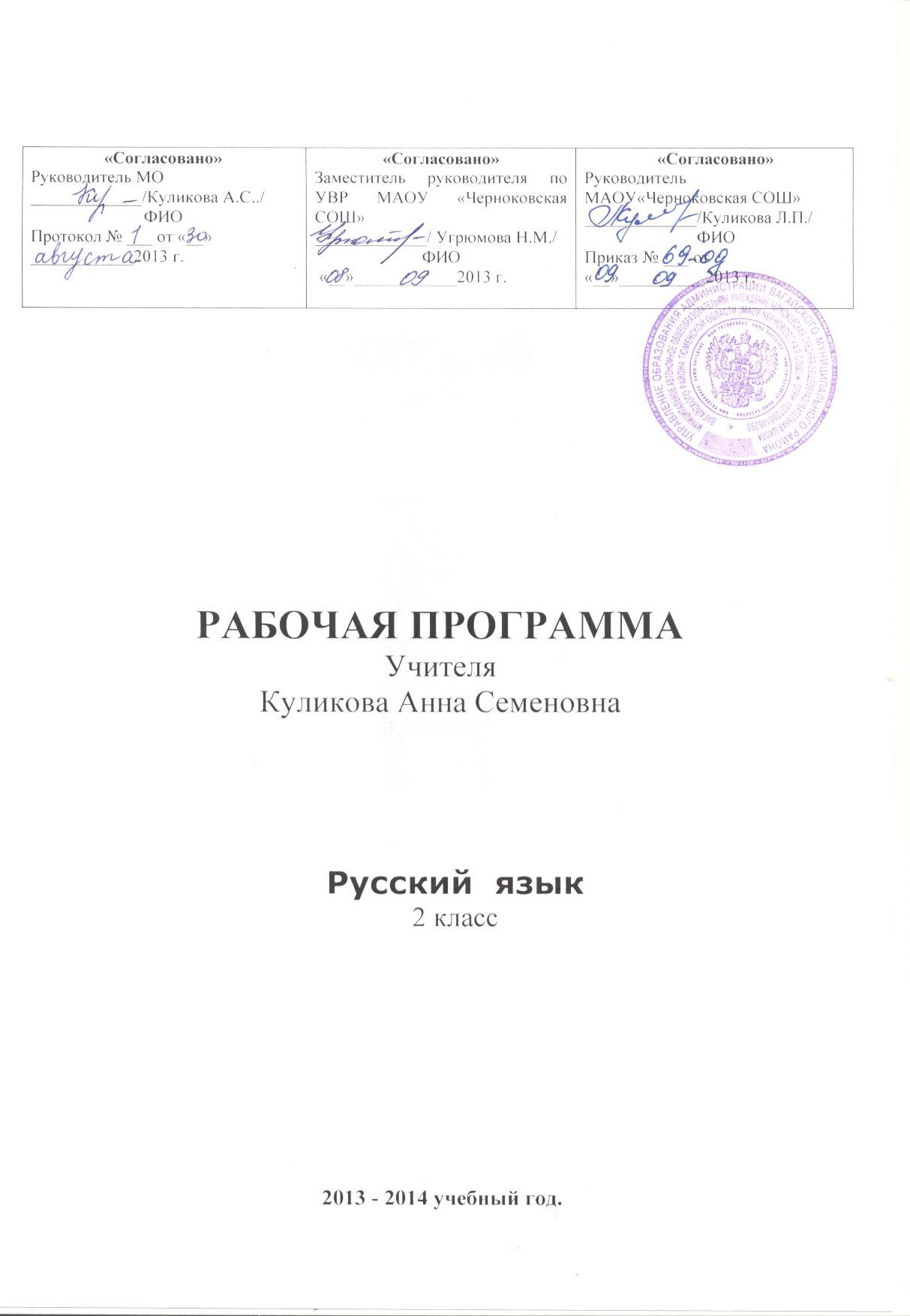 ПОЯСНИТЕЛЬНАЯ ЗАПИСКАПреподавание русского языка во 2 классе ведётся по авторской программе «Начальная  школа 21 века».Руководитель проекта чл. корр. РАО Н.В. Виноградова. Программа утверждена Министерством образования и науки РФ.Соответствует федеральному компоненту государственных образовательных стандартов начального общего образования второго поколения.Программа курса «Русский язык» реализует основные положения концепций лингвистического образования младших школьников.В системе предметов общеобразовательной школы курс «Русский язык» реализует познавательную и социокультурную цели:- познавательная цель предполагает ознакомление учащихся с основными положениями науки о языке и формирование на этой основе знаково-символического и логического мышления учащихся;- социокультурная цель — изучение русского языка — включает формирование коммуникативной компетенции учащихся: развитие устной и письменной речи, монологической и диалогической речи, а также навыков грамотного, безошибочного письма как показателя общей культуры человека.Для достижения поставленных целей изучения русского языка в начальной школе необходимо решение Следующих практических задач:- развитие речи, мышления, воображения школьников, умения выбирать средства языка в соответствии с целями, задачами и условиями общения;- освоение учащимися первоначальных знаний о лексике, фонетике, грамматике русского языка;- овладение учащимися умениями правильно писать и читать, участвовать в диалоге, составлять несложные монологические высказывания и письменные тексты-описания и тексты-повествования небольшого объёма;- воспитание у учеников позитивного эмоционально-ценностного отношения к русскому „языку, побуждение познавательного интереса к языку, стремления совершенствовать свою речь.ОБЩАЯ ХАРАКТЕРИСТИКА УЧЕБНОГО ПРЕДМЕТАИзучение русского языка в начальной школе представляет собой этап системы лингвистического образования и речевого развития учащихся.Специфика начального курса русского языка заключается в его тесной взаимосвязи со всеми учебными предметами, особенно с литературным чтением. Эти два предмета представляют собой единую образовательную область, в которой изучение русского языка сочетается с обучением чтению и получением первоначального литературного образования.Начальным этапом изучения русского языка в 1 классе является курс «Обучение грамоте». Его продолжительность (приблизительно 23 уч. недели, 9 часов в неделю) определяется темпом обучаемости учеников, их индивидуальными особенностями. Обучение письму идёт параллельно с обучением чтению с учётом принципа координации устной и письменной речи. Дети овладевают начертанием букв русского алфавита, учатся соединять их друг с другом, упражняются в письме буквосочетаний в слогах, словах, предложениях.Наряду с формированием основ элементарного графического навыка и навыка чтения у учащихся развиваются речевые умения, обогащается и активизируется словарь, осуществляется грамматико-орфографическая пропедевтика. После курса «Обучение грамоте начинается раздельное изучение русского языка и литературного чтения.Систематический курс «Русский язык» представлен как совокупность понятий, правил, сведений, взаимодействующих между собой.Орфографические и пунктуационные правила рассматриваются параллельно с изучением фонетики, морфологии, морфемики, синтаксиса. Предусматривается знакомство учащихся с различными принципами русского правописания.  Материал курса «Русский язык» представлен следующими содержательными линиями: основы лингвистических знаний: фонетика и орфоэпия, графика, состав слова, грамматика (морфология и синтаксис); орфография и пунктуация; развитие речи. Языковой материал признан сформировать первоначальное представление о структуре русского языка с учётом возрастных особенностей младших школьников, а также способствовать усвоению норм русского литературного языка.Изучение орфографических и пунктуационных правил, развитие устной и письменной речи служат решению практических задач общения и формируют навыки, определяющие языковой уровень культуры учащихся.В программе выделен раздел «Виды речевой деятельности», чтобы обеспечить ориентацию детей в целях, задачах, средствах и значении различных видов речевой деятельности.МЕСТО УЧЕБНОГО ПРЕДМЕТА «РУССКИЙ ЯЗЫК»В УЧЕБНОМ ПЛАНЕСогласно базисному (образовательному) плану образовательных учреждений РФ всего на изучение русского языка в начальной школе выделяется 675 часов, из них в 1 классе 165 часов (5 ч в неделю, 33 учебные недели), во 2-4 классах по 170 часов (5 ч в неделю, 34 учебные недели в каждом классе).ЦЕННОСТНЫЕ ОРИЕНТИРЫ СОДЕРЖАНИЯ УЧЕБНОГО ПРЕДМЕТА«РУССКИЙ ЯЗЫК»Ведущее место предмета «Русский язык» в системе общего образования обусловлено тем, что русский язык является государственным языком Российской Федерации, родным языком русского народа, средством межнационального общения. Изучение русского языка способствует формированию у учащихся представлений о языке как основном средстве человеческого общения, явлении национальной культуры и основе национального самосознания.В процессе изучения русского языка у учащихся формируется позитивное эмоционально-ценностное отношение к русскому языку, стремление к его грамотному использованию, понимание того, что правильная устная и письменная речь является показателем общей культуры человека. На уроках русского языка ученики получают начальное представление о нормах русского литературного языка и правилах речевого этикета, учатся ориентироваться в целях, задачах, условиях общения, выборе адекватных языковых средств для успешного решения коммуникативной задачи.Русский язык является для учащихся основой всего процесса обучения, средством развития их мышления, воображения, интеллектуальных и творческих способностей. Успехи в изучении русского языка во многом определяют результаты обучения по другим предметам.РЕЗУЛЬТАТЫ ИЗУЧЕНИЯ УЧЕБНОГО ПРЕДМЕТА «РУССКИЙ ЯЗЫК»Личностными результатами изучения русского языка являются: -  осознание языка как основного средства человеческого общения; -   восприятие русского языка как явления национальной культуры; - понимание того, что правильная устная и письменная речь является показателем индивидуальной культуры человека; -  способность к самооценке на основе наблюдения за собственной речью;- умение осознавать и определять свои эмоции; сочувствовать другим людям, сопереживать;- умение чувствовать красоту и выразительность речи;- любовь и уважение к Отечеству, его языку, культуре;- интерес к чтению, к ведению диалога с автором текста; потребность в чтении;- интерес к письму, к созданию собственных текстов, к письменной форме общения;- интерес к изучению языка;- осознание ответственности за произнесенное и написанное слово.Метапредметными результатами изучения русского языка являются: - умение использовать язык с целью поиска необходимой информации в различных источниках для решения учебных задач; - способность ориентироваться в целях, задачах, средствах и условиях общения; умение выбирать адекватные языковые средства для успешного решения коммуникативных задач (диалог, устные монологические высказывания, письменные тексты) с учётом особенностей разных видов речи, ситуаций общения; - понимание необходимости ориентироваться на позицию партнёра, учитывать различные мнения и координировать различные позиции в сотрудничестве с целью успешного участия в диалоге; - стремление к более точному выражению собственного мнения и позиции; умение задавать вопросы.Предметными результатами изучения русского языка являются: - овладение начальными представлениями о нормах русского литературного языка (орфоэпических, лексических, грамматических) и правилах речевого этикета; - умение применять орфографические правила и правила постановки знаков препинания при записи собственных и предложенных текстов; - умение проверять написанное; умение находить, сравнивать, классифицировать, характеризовать такие языковые единицы, как звук, буква, часть „слова, часть речи, член предложения, простое предложение; способность контролировать свои действия, проверять написанное.СОДЕРЖАНИЕ УЧЕБНОГО ПРЕДМЕТА «РУССКИЙ ЯЗЫК»2 класс (5 ч в неделю; 170 часов)I. «Как устроен наш язык» (основы лингвистических знаний) (57 ч)1. Фонетика и графика (10 ч)Повторение изученного в 1-ом классе: различение звуков и букв; различение ударных и безударных гласных звуков, твердых и мягких согласных звуков, звонких и глухих согласных звуков. Обозначение на письме мягкости согласных звуков. Определение парных и непарных по твердости-мягкости согласных звуков. Определение парных и непарных по звонкости-глухости согласных звуков. Установление соотношения звукового и буквенного состава в словах типа двор, день; в словах с йотированными гласными е, ё, ю, я, в словах с непроизносимыми согласными. Деление слов на слоги. Использование алфавита при работе со словарями и справочниками.2. Орфоэпия. Произношение звуков и сочетаний звуков, ударение в словах в соответствии с нормами современного русского литературного языка.3. Слово и предложение (6 ч)Понимание слова как единства звучания (написания) и значения. Слова с предметным значением — имена существительные. Слова, называющие признаки — имена прилагательные. Слова, обозначающие действия — глаголы. Предложение. Отличие предложения от слова. Различение предложений по цели высказывания: повествовательные, вопросительные и побудительные предложения; по эмоциональной окраске: восклицательные и невосклицательные предложения.4. Состав слова (морфемика) (19 ч)   Окончание как часть слова. Изменение формы слова с помощью окончания. Различение изменяемых и неизменяемых слов. Корень как часть слова. Чередование согласных в корнях. Родственные (однокоренные) слова. Различение однокоренных слов и различных форм одного и того же слова. Различение однокоренных слов и синонимов, однокоренных слов и слов с омонимичными корнями. Суффикс как часть слова; значения суффиксов. Приставка как часть слова; значения приставок. Суффиксальный, приставочный и приставочно-суффиксальный способы образования слов. Основа слова. Выделение в словах с однозначно выделяемыми морфемами окончания, корня, приставки, суффикса.5. Лексика (22 ч)Слово и его лексическое значение. Выявление слов, значение которых требует уточнения. Определение значения слова по тексту или уточнение значения с помощью толкового словаря. Различение однозначных и многозначных слов. Представление о прямом и переносном значении слова. Наблюдение за использованием в речи синонимов, антонимов и омонимов. Слова исконные и заимствованные. Устаревшие слова. Фразеологизмы. Наблюдение за использованием в речи фразеологизмов.II. «Правописание» (формирование навыков грамотного письма) (58ч)Повторение правил правописания, изученных в 1-ом классе. Формирование орфографической зоркости: осознание места возможного возникновения орфографической ошибки, использование разных способов решения орфографической задачи в зависимости от места орфограммы в слове.Ознакомление с правилами правописания и их применение: перенос слов; проверяемые безударные гласные в корнях слов; парные звонкие и глухие согласные в корнях слов; непроизносимые согласные; непроверяемые гласные и согласные в корнях слов (словарные слова, определенные программой); разделительные твердый и мягкий знаки; правописание приставок: об-, от-, до-, по-, под-, про-; за-, на-, над- правописание суффиксов имен существительных: - онок, -енок; -ок; -ек; -ик; -ость; правописание суффиксов имен прилагательных: -ов, -ев, -ив, -чив, лив; раздельное написание предлогов с другими словами (кроме личных местоимений).Использование орфографического словаря учебника для определения (уточнения) написания слова. Формирование действия контроля при проверке собственных и предложенных текстов.III. «Развитие речи» (34 ч)1. Устная речьВыбор языковых средств в соответствии с целями и условиями общения для эффективного решения коммуникативной задачи. Соблюдение норм речевого этикета и орфоэпических норм в ситуациях учебного и бытового общения. Умение договариваться и приходить к общему решению в совместной деятельности при проведении парной и групповой работы.2. Письменная речьТекст. Смысловое единство предложений в тексте (основная мысль) Заглавие текста. Подбор заголовков к предложенным текстам. Определение по заголовкам содержания текста. Выражение в тексте законченной мысли. Подбор вариантов окончания текстов. Начало текс та (зачин), подбор зачинов к предложенным текстам. Последовательность предложений в тексте. Корректирование текстов с нарушенным порядком предложений; включение недостающего по смыслу предложения и изъятие избыточного в смысловом отношении предложения. Абзац. Последовательность абзацев в тексте. Корректирование текстов с нарушенной последовательностью абзацев. Комплексная работа над структурой текста: озаглавливание, корректирование порядка предложений и абзацев. План текста. Составление планов предложенных текстов. Создание собственных текстов по предложенным планам. Типы текстов: описание, повествование, рассуждение, их особенности.IV. Повторение (5 ч)V. Резервные уроки (16 ч) ПЛАНИРУЕМЫЕ РЕЗУЛЬТАТЫ ОСВОЕНИЯ ПРОГРАММЫ ПО РУССКОМУ ЯЗЫКУ ВО 2-ОМ КЛАССЕУченик научится:различать, сравнивать, кратко характеризовать: парные и непарные по твердости – мягкости согласные звуки, парные и непарные по звонкости – глухости согласные звуки; изменяемые и неизменяемые слова; формы слова и однокоренные слова; однокоренные слова и синонимы, однокоренные слова и слова с омонимичными корнями; предложения по цели высказывания; предложения с восклицательной и невосклицательной интонацией; выделять, находить: в словах с однозначно выделяемыми морфемами окончание, корень, суффикс, приставку; лексическое значение слова в толковом словаре; основную мысль текста; решать учебные и практические задачи: делить слова на слоги; использовать алфавит при работе со словарями и справочниками; подбирать однокоренные слова; определять (уточнять) написание слова по орфографическому словарю учебника; безошибочно списывать и писать под диктовку тексты объемом 45 - 60 слов; проверять собственный и предложенный тексты, находить и исправлять орфографические и пунктуационные ошибки; подбирать заголовок к предложенному тексту, озаглавливать собственный текст; исправлять деформированный текст (с нарушенным порядком следования частей); применять правила правописания: перенос слов; проверяемые безударные гласные в корнях слов; парные звонкие и глухие согласные в корнях слов; непроизносимые согласные; непроверяемые гласные и согласные в корнях слов (словарные слова, определенные программой); разделительные твердый и мягкий знаки; правописание приставок: об-, от-, до-, по-, под-, про-; за-, на-, над- раздельное написание предлогов с другими словами (кроме личных местоимений);Ученик получит возможность научиться: устанавливать значение суффиксов и приставок (в словах с однозначно выделяемыми морфемами); определять способы образования слов (суффиксальный, приставочный, приставочно-суффиксальный); различать однозначные и многозначные слова; наблюдать за использованием в тексте слов в переносном значении и омонимов; подбирать синонимы для устранения повторов в тексте; подбирать антонимы для точной характеристики предметов при их сравнении; наблюдать за использованием в текстах устаревших слов и фразеологизмов; применять правило правописания суффиксов имен существительных: - онок, -енок; -ок; -ек; -ик; -ость; применять правило правописания суффиксов имен прилагательных: -ов, -ев, -ив, -чив, -лив; подбирать примеры слов с определенной орфограммой; при работе над ошибками осознавать причины появления ошибки и определять способы действий, помогающих предотвратить ее в последующих письменных работах; определять по предложенным заголовкам содержание текста; составлять план текста; определять тип текста: повествование, описание, рассуждение; соблюдать нормы современного русского литературного языка в собственной речи и оценивать соблюдение этих норм в речи собеседников (в объеме представленного в учебнике материала).МАТЕРИАЛЬНО-ТЕХНИЧЕСКОЕ ОБЕСПЕЧЕНИЕ ПРЕДМЕТА «РУССКИЙ ЯЗЫК»1.  Учебник «Русский язык», 2 класс в двух частях. Авторы: С.В.Иванов, А.О.Евдокимова, М.И.Кузнецова. 2.  Рабочие тетради №1, №2. «Пишем грамотно»Авторы: С.В.Иванов, А.О.Евдокимова, М.И.Кузнецова.3. Сборник программ к комплекту учебников «Начальная школа 21 века» под редакцией Н.Ф.Виноградовой 4. Русский язык. Комментарии к урокам. Пособие для учителя Авторы Иванов С.В., А.О.Евдокимова.5. Электронные УМК Энциклопедия Кирилла и Мефодия  «Русский язык»2 четверть3 четверть4 четвертьИтоговая оценка знаний, умений и навыков учащихся.                Итоговая оценка выставляется в конце каждой четверти и конце учебного года. Она выводится с учетом результатов устной и письменной проверок уровня грамотности, степени усвоения элементов грамматики и овладения умениями связно излагать мысли в устной и письменной форме. Особую значимость при выведении итоговых оценок имеет оценка письменных работ. Итоговая оценка должна отражать фактическую подготовку ученика, а не выводиться как средняя оценка из всех.Тематический план проведения контрольных работ по русскому языку во 2 классе1 четверть№ урокаКонтрольные работы к урокам блока «Как устроен наш язык»Контрольные работы к урокам блока «Правописание»47Словарный диктант.49Диктант (текущий).Тема: правописание согласных в корне слова.50Списывание.Тема списывания совпадает с темой текущего диктанта.57Словарный диктант.60Текущая контрольная работа.Тема: корень слова, суффикс.66Итоговая контрольная работа за первое полугодие.Тема: фонетика, слово и предложе-ние; корень слова; суффикс.69Словарный диктант.74Итоговый диктант за первое полу-годие.Тема: правописание сочетаний жи-ши, ча-ща, чу-щу; перенос слова, безудар-ные гласные в корне слова; согласные в корне слова; непроизносимые соглас-ные в корне слова; правописание изу-ченных суффиксов. № урокаКонтрольные работы к урокам блока «Как устроен наш язык»Контрольные работы к урокам блока «Правописание»82Словарный диктант.86Диктант (текущий).Тема: правописание разделительных ь и ъ знаков, предлогов и приставок.87Списывание.Тема списывания совпадает с темой текущего диктанта.92Словарный диктант.95Текущая контрольная работа.Тема: приставки, состав слова; образование слов.102Словарный диктант.112Словарный диктант.114Итоговая контрольная работа за первое полугодие.Тема: состав слова; слово и его значение.122Словарный диктант.125Итоговый диктант.Тема: правописание изученных орфог-рамм.№ урокаКонтрольные работы к урокам блока «Как устроен наш язык»Контрольные работы к урокам блока «Правописание»135Словарный диктант.145Словарный диктант.153Тест.Тема: правописание изученных орфог-рамм.154Списывание.Тема списывания совпадает с темой текущего диктанта.159Итоговый диктант за второе полуго-дие.Тема: правописание изученных орфог-рамм.  163Словарный диктант.166Итоговая контрольная работа за второе полугодие.Тема: состав слова; слова, называю-щие предметы и  признаки; лексика.№урокаДатаТема урокаХарактеристика деятельности обучающихсяПонятияПланируемые результатыПланируемые результатыПланируемые результаты№урокаДатаТема урокаХарактеристика деятельности обучающихсяПонятияПредметные результатыМетапредметныеЛичностные результаты1Звуки речи и буквы.Учебник с. 4 - 7Сравнивать и соотносить звуки и буквы русского языка; звукибуквыРазличать  звуки  и буквы.Познавательные:умение анализировать.Коммуникативные:владеть способами совмест-ной деятельности в паре, группе.Регулятивные умение высказывать в устной форме о звуковых моделях слов.Внутренняя позиция школь-ника, самостоятельность, ответственность, мотивация учебной деятельности.Внутренняя позиция школь-ника, самостоятельность, ответственность, мотивация учебной деятельности.2Гласные  и согласные звуки и их буквы.Учебник с. 7 - 11Характеризовать  транскрип-цию как способом записи звукового состава слова;  различать и соотно-сить гласные звуки и буквы, с помощью которых они записываются.Гласные и соглас-ные звуки и буквы.Различать гласные и согласные звуки и буквы.Познавательные умение анализировать.Коммуникативные владеют способами совмест-ной деятельности в паре, группе.Регулятивные умение высказывать в устной форме о звуковых моделях слов.Внутренняя позиция школь-ника, самостоятельность, ответственность, мотивация учебной деятельности.Внутренняя позиция школь-ника, самостоятельность, ответственность, мотивация учебной деятельности.3Обозначение звуков речи на письме.Учебник с. 11 - 14 различать и группировать парные по твердости-мягкости сог-ласные звуки; соотносить звуковую и буквенную записи слов.Звуки, буквы.Обозначать мяг-кость согласных звуков на письме.Познавательные:умение анализировать.Коммуникативные:владеют способами совмест-ной деятельности в паре, группе.Регулятивные умение высказывать в устной форме о звуковых моделях слов.Внутренняя позиция школь-ника, самостоятельность, ответственность, мотивация учебной деятельности.Внутренняя позиция школь-ника, самостоятельность, ответственность, мотивация учебной деятельности.4Ударные и безу-дарные гласные звуки в слове.Учебник с. 14 - 17  Повторить понятие «уда-рение»;наблюдать за постановкой ударени   выделять ударный гласный  в слове.  Ударение.Различать безудар-ные и ударные гласные.Познавательные:умение анализировать.Коммуникативные:владеют способами совмест-ной деятельности в паре, группе.Регулятивные умение высказывать в уст-ной форме о звуковых моделях слов.Внутренняя позиция школь-ника, самостоятельность, ответственность, мотивация учебной деятельности.Внутренняя позиция школь-ника, самостоятельность, ответственность, мотивация учебной деятельности.5Согласные звуки.Учебник с. 17 - 21 различать согласные звуки, в том числе звук  [й]; повторить функции йоти-рованных букв.Согласные звуки.Отличать согласные звуки от гласных.Познавательные:умение анализировать.Коммуникативные:владеют способами совмест-ной деятельности в паре, группе.Регулятивные умение высказывать в устной форме о звуковых моделях слов.Осознание ответственности, социальная компетентность, самооценка на основе критериев успешности учеб-ной деятельности.Осознание ответственности, социальная компетентность, самооценка на основе критериев успешности учеб-ной деятельности.6Согласные твердые и мягкие, звонкие и глухие.Учебник с. 21 - 25 класси-фицировать согласные по твердости-мягкости и зво-нкости-глухости. Согласные твердые и мягкие, звонкие и глухие.Различать соглас-ные твердые и мягкие, звонкие и глухие.Познавательные:умение анализировать.Коммуникативные:владеют способами совмест-ной деятельности в паре, группе.Регулятивные: умение высказывать в устной форме о звуковых моделях слов.Осознание ответственности, социальная компетентность, самооценка на основе критериев успешности учебной деятельности.Осознание ответственности, социальная компетентность, самооценка на основе критериев успешности учебной деятельности.7Звонкие согласные звуки в конце слова.Учебник  с. 25 - 28 различать парные по звонкости-глухости и сог-ласные; наблюдать оглуше-ние звонких согласных на конце слова; орфографичес-кий тренинг.Звонкие согласные звуки в конце слова.Различать парные по звонкости-глу-хости согласные.Познавательные: самостоятельно выделять, создавать и преобразо-вывать модели.Коммуникативные: строить монологичное высказывание, вести устный диалог.Осознание ответственности, социальная компетентность, самооценка на основе критериев успешности учеб-ной деятельности.Осознание ответственности, социальная компетентность, самооценка на основе критериев успешности учеб-ной деятельности.8Сочетания жи-ши.Учебник с . 29 - 31использовать правила напи-сания буквосочетаний жи-ши; орфографический тре-нинг.Правописание соче-таний жи,ши.Писать слова с сочетаниями жи-ши.Познавательные: смысловое чтение, моде-лирование, установление причинно - следственных связей. Коммуникативные: строить монологичное выс-казывание.Осознание ответственности, социальная компетентность, самооценка на основе критериев успешности учеб-ной деятельности.Осознание ответственности, социальная компетентность, самооценка на основе критериев успешности учеб-ной деятельности.9Сочетания ча-ща.Учебник с. 31 - 33использовать правила на-писания буквосочетаний ча-ща; орфографический тре-нинг.Правописание со-четаний ча, ща.Писать слова с со-четаниями ча-ща..Познавательные: смысловое чтение, моде-лирование, установление причинно - следственных связей. Коммуникативные: строить монологичное выс-казывание.Осознание ответственности, социальная компетентность, самооценка на основе критериев успешности учеб-ной деятельности.Осознание ответственности, социальная компетентность, самооценка на основе критериев успешности учеб-ной деятельности.10Сочетания чу-щу.Словарный дик-тант.Учебник с. 33 – 35В.Ю. Романова «Оценка знаний»с. 32Применять правила написания буквосочетаний чу-щу; орфографический тренинг; отработать написания буквосочетаний чк, чн, щн, нщ.Правописание соче-таний чу,щу.Писать слова с сочетаниями чу-щу.Познавательные: смысловое чтение, моде-лирование, установление причинно - следственных связей. Коммуникативные: строить монологичное выс-казывание.Осознание ответственности, социальная компетентность, самооценка на основе критериев успешности учеб-ной деятельности.Осознание ответственности, социальная компетентность, самооценка на основе критериев успешности учеб-ной деятельности.11Разделительный мяг-кий знак (ь).Учебник с. 36 - 38характеризовать две функции буквы «мягкий знак»: по-казатель мягкости соглас-ных и  разделитель соглас-ных и гласных звуков.Правило правопи-сания.Писать слова с раз-делительным мяг-ким знаком.Познавательные :умение   задавать вопросы, обозначить своё понимание и непонимание к изучаемой проблеме.Осознание ответственности, социальная компетентность, самооценка на основе критериев успешности учеб-ной деятельности.Осознание ответственности, социальная компетентность, самооценка на основе критериев успешности учеб-ной деятельности.12Слог. Перенос слова.Учебник  с. 39 - 41 определять количест-во слогов в словах, делить слова на слоги для переноса; познакомить с правилами переноса слов с буквами й, ь, ъ.Правила переноса.Делить слова на слоги; определяет количество слогов  в слове.Познавательные :умение   задавать вопросы, обозначить своё понимание и непонимание к изучаемой проблеме.Регулятивные :умение высказывать в устной форме о переносе слова слов.Осознание ответственности, социальная компетентность, самооценка на основе критериев успешности учебной деятельности.Осознание ответственности, социальная компетентность, самооценка на основе критериев успешности учебной деятельности.13Перенос слов. Учебник с. 41 - 43применять правила пере-носа слов; отрабатывать умения делить слова для переноса.Правила переноса.Делить слова на сло-ги; знает правила переноса слов.Познавательные:ориентироваться в много-образии способов, смыс-ловое чтение.Коммуникативные: задавать вопросы, аргумен-тировать свою позицию.Регулятивные: применять установленные правила.Здоровьесберегающее пове-дение, внутренняя позиция школьника на основе положительного отношения к школе.Здоровьесберегающее пове-дение, внутренняя позиция школьника на основе положительного отношения к школе.14Перенос слов. Учебник  с. 4 3- 45Наблюдать и контролировать правила перено-са слов; отрабатывать уме-ния делить слова для переноса. Правила переноса.Делить слова на сло-ги; знает правила переноса слов.Познавательные:ориентироваться в много-образии способов, смыс-ловое чтение.Коммуникативные: задавать вопросы, аргумен-тировать свою позицию.Регулятивные: применять установленные правила.Здоровьесберегающее пове-дение, внутренняя позиция школьника на основе положительного отношения к школе.Здоровьесберегающее пове-дение, внутренняя позиция школьника на основе положительного отношения к школе.15Диктант (текущий) по теме «Правописа-ние сочетаний жи-ши, ча-ща, чу-щу».В.Ю. Романова «Оценка знаний», с. 30Контролировать правильность и полноту полученных знаний по теме «Правопи-сание сочетаний жи-ши, ча-ща, чу-щу.»Правила переноса. Правописание сочетаний.Писать слова с сочетаниями жи-ши, ча-ща, чу-щу.Познавательные: самостоятельно создавать алгоритмы деятельности.Регулятивные: преобразовывать практичес-кую задачу, выбирать действия.Коммуникативные:аргументировать и коорди-нировать свою позицию. Здоровьесберегающее пове-дение, внутренняя позиция школьника на основе положительного отношения к школе.Здоровьесберегающее пове-дение, внутренняя позиция школьника на основе положительного отношения к школе.16Анализ диктанта. Списывание текста с сочетаниями –ча, -чу, -ши, -щу.В.Ю. Романова «Оценка знаний», с. 31 (2 варианта)Характеризовать и классифицировать полученные зна-ния по теме «Правописание сочетаний жи-ши, ча-ща, чу-щу.»Работа над ошиб-ками.Списывание текста.Писать слова с сочетаниями жи-ши, ча-ща, чу-щу.Познавательные:действует по алгоритму.Регулятивные: преобразовывать практичес-кую задачу, выбирать действия.Коммуникативные:аргументировать и коорди-нировать свою позицию.  Здоровьесберегающее пове-дение, внутренняя позиция школьника на основе положительного отношения к школе.Здоровьесберегающее пове-дение, внутренняя позиция школьника на основе положительного отношения к школе.17Слоги ударные и бе-зударные. Роль ударе-ния. Учебник с. 45 - 48Контролировать и осуществлять умение опре-делять ударный гласный в слове и правильно ставить ударение в словах.( находить ошибки)Ударение.Определять удар-ный гласный в слове.Познавательные:ориентироваться в много-образии способов, смыс-ловое чтение.Коммуникативные: задавать вопросы, аргумен-тировать свою позицию.Регулятивные: применять установленные правила.Здоровьесберегающее пове-дение, внутренняя позиция школьника на основе положительного отношения к школе.Здоровьесберегающее пове-дение, внутренняя позиция школьника на основе положительного отношения к школе.18Слово.Учебник с. 48 - 52Представлять слово как единство звучания (напи-сания) и значения; обнару-живать это единство в придуманных словах (раз-личать слова и не слова).звукибуквыРазличать слово, как единство звучания (написания) и значе-ния.Познавательные: смысловое чтение, модели-рование. Регулятивные: применение, коррекция в применении.Здоровьесберегающее пове-дение, внутренняя позиция школьника на основе положительного отношения к школе.Здоровьесберегающее пове-дение, внутренняя позиция школьника на основе положительного отношения к школе.19Слова, которые назы-вают предмет.Учебник с. 53 - 55усвоить понятие «имя существительное»;  находить существи-тельное по вопросу, на который оно отвечает, и значению ( что называет)Имя существитель-ное.усвоить понятие «имя существительное».Познавательные: смысловое чтение, модели-рование. Регулятивные: применение, коррекция в применении.Здоровьесберегающее пове-дение, внутренняя позиция школьника на основе положительного отношения к школе.Здоровьесберегающее пове-дение, внутренняя позиция школьника на основе положительного отношения к школе.20Слова, которые назы-вают признаки и действия предметов.Словарный дик-тант.Учебник с. 55 – 58В.Ю. Романова «Оценка знаний»,С. 32усвоить  понятие «имя прилагательное», «глагол»; характеризовать части речи: что называет слово, на какой вопрос отвечает и какой частью речи является.Имя прилагатель-ное, глагол.усвоить понятие «имя прилагательное»Познавательные: смысловое чтение, модели-рование. Регулятивные: применение, коррекция в применении.Здоровьесберегающее пове-дение, внутренняя позиция школьника на основе положительного отношения к школе.Здоровьесберегающее пове-дение, внутренняя позиция школьника на основе положительного отношения к школе.21Слово и предложение.Учебник с. 59 - 62 усвоить  понятие  «предложение» и видами  цели предложений по цели высказывания;  определять цель предложения.ПредложениесловоРазличать слово и предложения; знает виды предложений по цели высказыва-ния.Познавательные: самостоятельно создавать алгоритмы деятельности.Регулятивные: преобразовывать практичес-кую задачу, выбирать действия. Коммуникативные: аргументировать и коорди-нировать свою позицию. Здоровьесберегающее пове-дение, внутренняя позиция школьника на основе положительного отношения к школе.Здоровьесберегающее пове-дение, внутренняя позиция школьника на основе положительного отношения к школе.22Восклицательные и невосклицательные предложения.Учебник с. 62 - 65Определять интонацию предложений ( восклица-тельная и невосклицатель-ная); определять тип предложе-ния по цели высказывания и по интонации.Восклицательные и невосклицательные предложения.различать виды предло-жений по эмоцио-нальной окраске.Познавательные: смысловое чтение, модели-рование.Регулятивные: применение, коррекция в применении.Внутренняя позиция шко-льника, самостоятельность, ответственность, мотивация учебной деятельности.Внутренняя позиция шко-льника, самостоятельность, ответственность, мотивация учебной деятельности.23Слова в предложении.Учебник  с. 65 - 67 опре-делять тип предложения по цели высказывания и интонации; наблюдать за «поведением» слов в предложении (изменение формы слова).словопредложениеРазличать слова и предложения.Познавательные: самостоятельно создавать алгоритмы деятельности.Регулятивные:преобразовывать практичес-кую задачу, выбирать действия.Коммуникативные: аргументировать и коор-динировать свою позицию. Внутренняя позиция шко-льника, самостоятельность, ответственность, мотивация учебной деятельности.Внутренняя позиция шко-льника, самостоятельность, ответственность, мотивация учебной деятельности.24Окончание как часть слова.Учебник с.  67 - 71 из-менять форму слова, на-ходить и выделять окончания, в том числе нулевые.Окончание.Находить и выделять окончание.Познавательные: ориентироваться в разнооб-разии, рефлексия способов и условий действий.Регулятивные:применять установленные правила, последователь-ность действий.Внутренняя позиция шко-льника, самостоятельность, ответственность, мотивация учебной деятельности.Внутренняя позиция шко-льника, самостоятельность, ответственность, мотивация учебной деятельности.25Изменение формы слова с помощью окончания.Учебник с. 71 - 73Наблюдать над изменением формы слова; конкретизировать понятие окончание – это  часть слова, которая изменяется при изменении формы слова.Окончание.Определять окон-чание как изменяе-мую часть слова.Познавательные: ориентироваться в разнооб-разии, рефлексия способов и условий действий.Регулятивные:применять установленные правила, последователь-ность действий.Внутренняя позиция шко-льника, самостоятельность, ответственность, мотивация учебной деятельности.Внутренняя позиция шко-льника, самостоятельность, ответственность, мотивация учебной деятельности.26Неизменяемые слова.Учебник с. 73 - 76Находить и сравнивать слова форма которых не меняется;  от-личать слова с нулевым окончанием от неизме-няемых слов.Неизменяемые сло-ва.Запомнить слова, форма которых не изме-няется.Познавательные: ориентироваться в разнооб-разии, рефлексия способов и условий действий.Регулятивные:применять установленные правила, последователь-ность действий.Внутренняя позиция шко-льника, самостоятельность, ответственность, мотивация учебной деятельности.Внутренняя позиция шко-льника, самостоятельность, ответственность, мотивация учебной деятельности.27Итоговая контроль-ная работа по теме: «Фонетика, слово и предложение; слова изменяемые, неизме-няемые; окончание».В.Ю. Романова «Оценка знаний»с. 28-30 (2 варианта)Проверить знания, получен-ные при изучении темы: «Фонетика, слово и предло-жение; слова изменяемые, неизменяемые; окончаниефонетикасловопредложениеокончаниеусвоить правило за-писи транскрипции, характеристику зву-ков при фонетичес-ком анализе слова.Познавательные: самостоятельно создавать алгоритмы деятельности.Регулятивные: преобразовывать практичес-кую задачу, выбирать действия.Коммуникативные:аргументировать и коорди-нировать свою позицию. Здоровьесберегающее пове-дение, внутренняя позиция школьника на основе положительного отношения к школе.Здоровьесберегающее пове-дение, внутренняя позиция школьника на основе положительного отношения к школе.28Вспоминаем   прави-ло написания заглав-ной буквы.Учебник  с. 76 - 80Тетрадь печатная с. 3 - 9Контролировать:обнаруживать и устранять  ошибки и недочёты Орфографический тренинг написания заглавной буквы в фамилиях, именах, отчест-вах людей, кличках животных; в географичес-ких названиях.Заглавная буква.усвоить правила на-писания слов с большой буквы.Познавательные:самостоятельно выделять и формулировать.Регулятивные:применять установленные правила.Осознание ответственности, социальная компетентность, самооценка на основе кри-териев успешности учебной деятельности.Осознание ответственности, социальная компетентность, самооценка на основе кри-териев успешности учебной деятельности.29Корень как часть  слова.Учебник  с. 80 – 83 выделять и харак-теризовать корень как глав-ную, обязательную часть слова; познакомить с поня-тиями «корень», «одноко-ренные слова», «родствен-ные слова»; наблюдать за группами родственных слов и формами одного и того же слова.Корень.овладеть понятием «ко-рень слова»; нау-чились выделять корень слова.Познавательные:самостоятельно выделять и формулировать.Регулятивные:применять установленные правила.Осознание ответственности, социальная компетентность, самооценка на основе кри-териев успешности учебной деятельности.Осознание ответственности, социальная компетентность, самооценка на основе кри-териев успешности учебной деятельности.30Учимся писать буквы безударных гласных в корне слова.Учебник  с. 8 3- 86Тетрадь печатная с. 9 - 11Познакомить с понятиями «опасное место»» «орфог-рамма»; изучить правила обозначения безударных гласных в корне слова; отработать применение дан-ного правила.Правило правопи-сания безударных гласных в корне.Запомнить правило обоз-начения безударных гласных в корне слова.Познавательные:ориентироваться в разно-образии, рефлексия спосо-бов и условий действий.Регулятивные:применять установленные правила, последователь-ности действий.Осознание ответственности, социальная компетентность, самооценка на основе кри-териев успешности учебной деятельности.Осознание ответственности, социальная компетентность, самооценка на основе кри-териев успешности учебной деятельности.31Учимся писать буквы безударных гласных в корне слова.Словарный дик-тант.Учебник  с. 87 - 88Тетрадь печатная с. 11 – 14В.Ю. Романова «Оценка знаний» с. 32Познакомить с понятиями «опасное место»» «орфог-рамма»; изучить правила обозначения безударных гласных в корне слова; отработать применение данного правила.Правило правописа-ния безударных гласных в корне.Запомнить правило обоз-начения безударных гласных в корне слова.Познавательные:ориентироваться в разно-образии, рефлексия спосо-бов и условий действий.Регулятивные:применять установленные правила, последователь-ности действий.Осознание ответственности, социальная компетентность, самооценка на основе кри-териев успешности учебной деятельности.Осознание ответственности, социальная компетентность, самооценка на основе кри-териев успешности учебной деятельности.32Учимся писать буквы безударных гласных в корне слова.Учебник  с. 88 - 90Тетрадь печатная с. 14 - 19Познакомить с понятиями «опасное место»» «орфог-рамма»; изучить правила обозначения безударных гласных в корне слова; отработать применение данного правила.Правило правопи-сания безударных гласных в корне.усвоить правило обоз-начения безударных гласных в корне слова.Познавательные:ориентироваться в разно-образии, рефлексия спосо-бов и условий действий.Регулятивные:применять установленные правила, последователь-ности действий.Осознание ответственности, социальная компетентность, самооценка на основе кри-териев успешности учебной деятельности.Осознание ответственности, социальная компетентность, самооценка на основе кри-териев успешности учебной деятельности.33Корень как общая часть родственных слов. Учебник  с. 91 - 93Запомнить и уяснить представление о двух признаках родствен-ных слов (слова, имеющие общую часть и слова, близкие по значению)кореньродственные словаНаходить и выделять корень слова.Познавательные:ориентироваться в разно-образии, рефлексия спосо-бов и условий действий.Регулятивные:применять установленные правила, последователь-ности действий.Осознание ответственности, социальная компетентность, самооценка на основе кри-териев успешности учебной деятельности.Осознание ответственности, социальная компетентность, самооценка на основе кри-териев успешности учебной деятельности.34Учимся писать буквы безударных гласных в корне слова.Учебник  с. 93 - 95Тетрадь печатная с. 19 - 20Использовать правило подбора проверочных слов ; применять алго-ритм самоконтроля; орфо-графический тренинг.Правило правописа-ния безударных гласных в корне.Определять спосо-бы проверки слов с безударной гласной в корне.Познавательные:ориентироваться в разно-образии, рефлексия спосо-бов и условий действий.Регулятивные:применять установленные правила, последователь-ности действий.Здоровьесберегающее пове-дение, внутренняя позиция школьника на основе положительного отношения к школе.Здоровьесберегающее пове-дение, внутренняя позиция школьника на основе положительного отношения к школе.35Учимся писать буквы безударных гласных в корне слова.Тетрадь печатная с. 20 - 24Использовать правило подбора проверочных слов ; применять алго-ритм самоконтроля; орфог-рафический тренинг.Правило правопи-сания безударных гласных в корне.Запомнить способы про-верки слов с безу-дарной гласной в корне.Познавательные:ориентироваться в разно-образии, рефлексия спосо-бов и условий действий.Регулятивные:применять установленные правила, последователь-ности действий.Здоровьесберегающее пове-дение, внутренняя позиция школьника на основе положительного отношения к школе.Здоровьесберегающее пове-дение, внутренняя позиция школьника на основе положительного отношения к школе.36Учимся писать буквы безударных гласных в корне слова.Тетрадь печатная с. 24 - 28Конкретизировать  пра-вильный подбор провероч-ных слов; применять алгоритм самоконтроля; орфографический тренинг.Правило правопи-сания безударных гласных в корне.усвоить способы про-верки слов с безу-дарной гласной в корне.Познавательные:ориентироваться в разно-образии, рефлексия спосо-бов и условий действий.Регулятивные:применять установленные правила, последователь-ности действий.Здоровьесберегающее пове-дение, внутренняя позиция школьника на основе положительного отношения к школе.Здоровьесберегающее пове-дение, внутренняя позиция школьника на основе положительного отношения к школе.37Учимся писать буквы безударных гласных в корне слова.Тетрадь печатная с. 28 - 33 Использовать правило подбора проверочных слов ; применять алго-ритм самоконтроля; орфог-рафический тренинг.Правило правопи-сания безударных гласных в корне.запромнить способы про-верки слов с безу-дарной гласной в корне.Познавательные:ориентироваться в разно-образии, рефлексия спосо-бов и условий действий.Регулятивные:применять установленные правила, последователь-ности действий.Здоровьесберегающее пове-дение, внутренняя позиция школьника на основе положительного отношения к школе.Здоровьесберегающее пове-дение, внутренняя позиция школьника на основе положительного отношения к школе.38Итоговый диктант по темам: «Право-писание сочетаний жи-ши, ча-ща, чу-щу, перенос слов, безу-дарные гласные в корне слова»В.Ю. Романова«Оценка знаний»с.  31 - 32Контролировать и прогнозировать правильность написания изученных орфограмм по темам  «Право-писание сочетаний жи-ши, ча-ща, чу-щу, перенос слов, безударные гласные в корне словаПравописание со-четаний жи-ши, ча-ща, чу-щу, перенос слов, безударные гласные в корне слова.Распознавать безудар-ные гласные в слове; переносит слова; пишет слова с сочетаниями жи-ши, ча-ща, чу-щу.Познавательные: самостоятельно создавать алгоритмы деятельности.Регулятивные:преобразовывать практичес-кую задачу, выбирать действия.Коммуникативные:аргументировать и коорди-нировать свою позицию.Здоровьесберегающее пове-дение, внутренняя позиция школьника на основе положительного отношения к школе.Здоровьесберегающее пове-дение, внутренняя позиция школьника на основе положительного отношения к школе.39Анализ диктанта. применять два варианта подбора родствен-ных слов; устанавливать закономерность в различении форм слова и однокоренных слов.Работа над ошиб-ками. Однокорен-ные слова.Находить и выделять корень слова.Познавательные: самостоятельно создавать алгоритмы деятельности.Регулятивные:преобразовывать практичес-кую задачу, выбирать действия.Коммуникативные:аргументировать и коорди-нировать свою позицию.Здоровьесберегающее пове-дение, внутренняя позиция школьника на основе положительного отношения к школе.Здоровьесберегающее пове-дение, внутренняя позиция школьника на основе положительного отношения к школе.40Однокоренные слова.Учимся писать буквы безударных гласных в корне слова.Учебник с. 95 - 98 подбирать родствен-ные слова используя сходство и значения и звучания; устанавливать закономерность в различении форм слова и однокоренных слов.кореньоднокоренные словаформа словаПодбирать родст-венные слова, раз-личает формы слова и однокоренных слов.Познавательные:ориентироваться в разно-образии, рефлексия спосо-бов и условий действий.Регулятивные:применять установленные правила, последователь-ности действий.Здоровьесберегающее пове-дение, внутренняя позиция школьника на основе положительного отношения к школе.Здоровьесберегающее пове-дение, внутренняя позиция школьника на основе положительного отношения к школе.41Учимся писать буквы согласных в корне слова.Учебник  с. 98 - 100Тетрадь печатная с. 33 - 37усвоить новую орфог-рамму; применять правило обозначения парных по звонкости-глухости соглас-ных в конце корня (слова).Правило правописа-ния безударных гласных в корне.Запомнить новую орфог-рамму.Познавательные:ориентироваться в разно-образии, рефлексия спосо-бов и условий действий.Регулятивные:применять установленные правила, последователь-ности действий.Здоровьесберегающее пове-дение, внутренняя позиция школьника на основе положительного отношения к школе.Здоровьесберегающее пове-дение, внутренняя позиция школьника на основе положительного отношения к школе.42Учимся писать буквы согласных в корне слова.Учебник  с. 100 - 102Тетрадь печатная с. 38 -41Применять правило прове-рки парных по звонкости-глухости согласных в конце корня (слова), находить слова с данной орфограм-мой.Правило правопи-сания согласных букв в  корне.усвоить орфограмму «парные по звон-кости-глухости»Познавательные:использовать общие приё-мы.Регулятивные:применять установленные правила.Коммуникативные:строить высказывания, ар-гументировать свои ответы.Здоровьесберегающее пове-дение, внутренняя позиция школьника на основе положительного отношения к школе.Здоровьесберегающее пове-дение, внутренняя позиция школьника на основе положительного отношения к школе.43Корень слова с чере-дованием согласных.Учебник  с. 102 - 104 наблюдать за чередованием согласных звуков в конце корня.Чередование сог-ласных в корне. выделять корень слова; наб-людать за чередо-ванием согласных звуков в конце кор-ня.Познавательные:использовать общие приё-мы.Регулятивные:применять установленные правила.Коммуникативные:строить высказывания, ар-гументировать свои ответы.Здоровьесберегающее пове-дение, внутренняя позиция школьника на основе положительного отношения к школе.Здоровьесберегающее пове-дение, внутренняя позиция школьника на основе положительного отношения к школе.44Учимся писать буквы гласных и согласных в корне слова.Тетрадь печатная с. 41 - 45Применять способ проверки  «парных по звонкости-глухости согласных в корне середины слова»Правило правопи-сания гласных и согласных в корне слова.Работать с орфог-раммой «парные по звонкости-глухости согласные в корне слова»Познавательные:использовать общие приё-мы.Регулятивные:применять установленные правила.Коммуникативные:строить высказывания, ар-гументировать свои ответы.Внутренняя позиция школь-ника, самостоятельность, ответственность, мотивация учебной деятельности.Внутренняя позиция школь-ника, самостоятельность, ответственность, мотивация учебной деятельности.45Учимся писать буквы согласных и гласных в корне слова.Тетрадь печатная с. 45 - 48 Применять способ проверки парных согласных  по звонкости-глухости соглас-ные и безударные гласные в корне слова; развивать орфографическую зоркость.Правило правопи-сания гласных и согласных в корне слова.Определять в корне слова изучаемые орфограммы.Познавательные:использовать общие приё-мы.Регулятивные:применять установленные правила.Коммуникативные:строить высказывания, ар-гументировать свои ответы.Внутренняя позиция школь-ника, самостоятельность, ответственность, мотивация учебной деятельности.Внутренняя позиция школь-ника, самостоятельность, ответственность, мотивация учебной деятельности.46Учимся писать буквы согласных и гласных в корне слова.Учебник  с. 105 - 106Тетрадь печатная с. 49 - 51Проверять парные по звон-кости-глухости согласные и безударные гласные в корне слова; развивать орфографи-ческую зоркость.Правило правопи-сания гласных и согласных в корне слова.Определять в корне слова изучаемые орфограммы.Познавательные:использовать общие приё-мы.Регулятивные:применять установленные правила.Коммуникативные:строить высказывания, ар-гументировать свои ответы.Внутренняя позиция школь-ника, самостоятельность, ответственность, мотивация учебной деятельности.Внутренняя позиция школь-ника, самостоятельность, ответственность, мотивация учебной деятельности.47Учимся писать буквы согласных и гласных в корне слова.Словарный дик-тант.Тетрадь печатнаяс. 51 – 54В.Ю. Романова «Оценка знаний»,с. 42Проверять парные по звон-кости-глухости согласные и безударные гласные в корне слова; развивать орфографи-ческую зоркость.Правило правопи-сания гласных и согласных в корне слова.Определять в корне слова изучаемые орфограммы.Познавательные:использовать общие приё-мы.Регулятивные:применять установленные правила.Коммуникативные:строить высказывания, ар-гументировать свои ответы.Внутренняя позиция школь-ника, самостоятельность, ответственность, мотивация учебной деятельности.Внутренняя позиция школь-ника, самостоятельность, ответственность, мотивация учебной деятельности.48Учимся писать буквы согласных и гласных в корне слова.Тетрадь печатная с. 55 -  60Проверять парные по звон-кости-глухости согласные и безударные гласные в корне слова; развивать орфографи-ческую зоркость.Правило правопи-сания гласных и согласных в корне слова.Определять в корне слова изучаемые орфограммы.Познавательные:использовать общие приё-мы.Регулятивные:применять установленные правила.Коммуникативные:строить высказывания, ар-гументировать свои ответы.Внутренняя позиция школь-ника, самостоятельность, ответственность, мотивация учебной деятельности.Внутренняя позиция школь-ника, самостоятельность, ответственность, мотивация учебной деятельности.49Диктант (текущий) по теме: «Правопи-сание согласных в корне слова»В.Ю. Романова «Оценка Знаний»,с. 39Проверить полученные знания по теме  «Правопи-сание согласных в корне слова»Правило правопи-сания слов с неп-роизносимыми сог-ласными звуками.Запомнить орфограммы слов, подбирает способы проверки.Познавательные:использовать общие приё-мы.Регулятивныеприменять установленные правила.Осознание ответственности, социальная компетентность, самооценка на основе кри-териев успешности учебной деятельности.Осознание ответственности, социальная компетентность, самооценка на основе кри-териев успешности учебной деятельности.50Анализ диктанта.Списывание.В.Ю. Романова «Оценка знаний»,С. 40 (2 варианта)Проверить полученные зна-ния при списывании.Работа над ошиб-ками.Списывание текста.овладеть алгоритм спи-сывания. Познавательные:использовать общие приё-мы.Регулятивныеприменять установленные правила.Осознание ответственности, социальная компетентность, самооценка на основе кри-териев успешности учебной деятельности.Осознание ответственности, социальная компетентность, самооценка на основе кри-териев успешности учебной деятельности.51Суффикс как часть слова.Учебник  с. 107 - 110характеризовать  суффикс как часть слова и его основные признаки. От-рабатывать алгоритм на-хождения суффикса в словах.Суффикс.Запомнить характеристику суффикса как части слова и его основные признаки.Познавательные:ориентироваться в раз-нообразии способов.Коммуникативные:строить высказывания, ар-гументировать свои ответы.Осознание ответственности, социальная компетентность, самооценка на основе критериев успешности учеб-ной деятельности.Осознание ответственности, социальная компетентность, самооценка на основе критериев успешности учеб-ной деятельности.52Значение суффиксов.Учебник  с. 110 - 113характеризовать  суффикс как часть слова и его основные признаки. От-рабатывать алгоритм на-хождения суффикса в словах.Суффикс.Запомнить характеристику суффикса как часть слова и его основные признаки.Познавательные:ориентироваться в раз-нообразии способов.Коммуникативные:строить высказывания, ар-гументировать свои ответы.Осознание ответственности, социальная компетентность, самооценка на основе критериев успешности учеб-ной деятельности.Осознание ответственности, социальная компетентность, самооценка на основе критериев успешности учеб-ной деятельности.53Учимся писать слова с непроизносимыми согласными звуками.Учебник  с. 114 - 115Тетрадь печатная с. 61 - 62Определять наличие в корнях некоторых слов букв, обозначающих сог-ласный звук, который не произносится. Отрабатывать способы проверки орфог-раммы «Непроизносимые согласные в корне слова»; закреплять написание слов с непроверяемыми орфог-раммами.Правило правопи-сания слов с неп-роизносимыми сог-ласными звуками.усвоить понятие «неп-роизносимые сог-ласные звуки»Познавательные:ориентироваться в раз-нообразии способов.Коммуникативные:строить высказывания, ар-гументировать свои ответы.Осознание ответственности, социальная компетентность, самооценка на основе критериев успешности учеб-ной деятельности.Осознание ответственности, социальная компетентность, самооценка на основе критериев успешности учеб-ной деятельности.54Учимся писать  слова с непроизносимыми согласными звуками.Учебник  с. 115 - 117Тетрадь печатная с. 63 - 65Определять наличие в корнях некоторых слов букв, обозначающих соглас-ный звук, который не произносится. Отрабатывать способы проверки орфог-раммы «Непроизносимые согласные в корне слова»; закреплять написание слов с непроверяемыми орфог-раммами.Правило правопи-сания слов с неп-роизносимыми согласными звуками.Запомнить понятие «неп-роизносимые согласные звуки»Познавательные:ориентироваться в раз-нообразии способов.Коммуникативные:строить высказывания, ар-гументировать свои ответы.Осознание ответственности, социальная компетентность, самооценка на основе критериев успешности учеб-ной деятельности.Осознание ответственности, социальная компетентность, самооценка на основе критериев успешности учеб-ной деятельности.55Учимся писать  слова с непроизносимыми согласными звуками.Тетрадь печатная с. 65 - 68Определять наличие в корнях некоторых слов букв, обозначающих соглас-ный звук, который не произносится. Отрабатывать способы проверки орфог-раммы «Непроизносимые согласные в корне слова»; закреплять написание слов с непроверяемыми орфог-раммами.Правило правопи-сания слов с неп-роизносимыми согласными звуками.усвоить понятие «неп-роизносимые сог-ласные звуки».Познавательные:ориентироваться в раз-нообразии способов.Коммуникативные:строить высказывания, ар-гументировать свои ответы.Осознание ответственности, социальная компетентность, самооценка на основе критериев успешности учеб-ной деятельности.Осознание ответственности, социальная компетентность, самооценка на основе критериев успешности учеб-ной деятельности.56Значения суффиксовУчебник  с. 117 - 120запомнить группу суффиксов; отраба-тывать алгоритм нахожде-ния суффикса в слове.Суффикс. выделять суффикс в слове.Познавательные:ориентироваться в раз-нообразии способов.Коммуникативные:строить высказывания, ар-гументировать свои ответы организация собственной деятельности.Регулятивные:применять на практике.Осознание ответственности, социальная компетентность, самооценка на основе критериев успешности учеб-ной деятельности.Осознание ответственности, социальная компетентность, самооценка на основе критериев успешности учеб-ной деятельности.57Учимся писать суффиксы  –ёнок-, -онок-.Словарный дик-тант.Учебник  с. 120  - 1 22Тетрадь печатная с. 68 - 69 В.Ю. Романова«Оценка знаний»,с. 42Усвоить и применять написания суффиксов –онок-, -ёнок-.Правила правопи-сания суффиксов –ёнок, -онок. выделять суффикс в слове.Познавательные:ориентироваться в раз-нообразии способов.Коммуникативные:строить высказывания, ар-гументировать свои ответы организация собственной деятельности.Регулятивные:применять на практике.Здоровьесберегающие по-ведение, внутренняя пози-ция школьника на основе положительного отношения к школе.Здоровьесберегающие по-ведение, внутренняя пози-ция школьника на основе положительного отношения к школе.58Учимся писать суффиксы –ик, -ек.Учебник  с. 122 - 125Тетрадь печатная с.  69 – 72 наблюдать за написанием суффиксов –ик-, -ек-;использовать правило и алгоритм написания суффиксов –ик-, -ек-;Правила правопи-сания суффиксов –ик. –ек.запомнить  значение суффиксПознавательные:ориентироваться в раз-нообразии способов.Коммуникативные:строить высказывания, ар-гументировать свои ответы организация собственной деятельности.Регулятивные:применять на практике.Здоровьесберегающие по-ведение, внутренняя пози-ция школьника на основе положительного отношения к школе.Здоровьесберегающие по-ведение, внутренняя пози-ция школьника на основе положительного отношения к школе.59Учимся писать суф-фиксы –ик, -ек.Учебник  с. 125 - 127Тетрадь печатная с. 72 - 74 наблюдать за написанием суффиксов –ик-, -ек-; использовать правило и алгоритм написания суффиксов –ик-, -ек-;Правила правопи-сания суффиксов –ик. –ек.запомнить  значение суффиксПознавательные:ориентироваться в раз-нообразии способов.Коммуникативные:строить высказывания, ар-гументировать свои ответы организация собственной деятельности.Регулятивные:применять на практике.Здоровьесберегающие по-ведение, внутренняя пози-ция школьника на основе положительного отношения к школе.Здоровьесберегающие по-ведение, внутренняя пози-ция школьника на основе положительного отношения к школе.60Значение суффиксов.Текущая контроль-ная работа по теме: «Корень слова, суф-фикс».Учебник  с. 127 – 130В.Ю. Романова «Оценка знаний»,с. 34-36Находить слова с двумя видами суффиксов: синони-мичными и с многоз-начными, или омони-мичными.Суффикс. выделять суффикс в слове; определять значе-ние суффиксов.Познавательные:ориентироваться в раз-нообразии способов.Коммуникативные:строить высказывания, ар-гументировать свои ответы организация собственной деятельности.Регулятивные:применять на практике.Здоровьесберегающие по-ведение, внутренняя пози-ция школьника на основе положительного отношения к школе.Здоровьесберегающие по-ведение, внутренняя пози-ция школьника на основе положительного отношения к школе.61Учимся писать  суф-фикс –ость-Учебник  с. 131 - 132Тетрадь печатная с. 74 - 77Применять правило написания слов с суффиксом –ость-.Правила правопи-сания суффикса –ость. выделять суффикс в слове; определять значе-ние суффиксов.Познавательные:ориентироваться в раз-нообразии способов.Коммуникативные:строить высказывания, ар-гументировать свои ответы организация собственной деятельности.Регулятивные:применять на практике.Здоровьесберегающие по-ведение, внутренняя пози-ция школьника на основе положительного отношения к школе.Здоровьесберегающие по-ведение, внутренняя пози-ция школьника на основе положительного отношения к школе.62Образование слов при помощи суффиксов.Учебник  с. 133 - 135Исследовать слова с новыми суффиксами, учить опреде-лять значения суффиксов; ввести термин «суффиксаль-ный способ» образования слов.Образование слов при помощи суф-фиксов. усвоить роль суффикса при образовании но-вых слов.Познавательные:ориентироваться в раз-нообразии способов.Коммуникативные:строить высказывания, ар-гументировать свои ответы организация собственной деятельности.Регулятивные:применять на практике.Здоровьесберегающие по-ведение, внутренняя пози-ция школьника на основе положительного отношения к школе.Здоровьесберегающие по-ведение, внутренняя пози-ция школьника на основе положительного отношения к школе.63Учимся писать суф-фиксы имен прилага-тельных.Учебник  с. 135 - 138Тетрадь печатная с. 77 - 79Отрабатывать правописание суффиксов имен прилага-тельных –ив-, -ев-, -чив-, -лив-, -н-, -ов-.Суффиксы имён прилагательных. выделять суффикс в именах прилагательных.Познавательные:ориентироваться в раз-нообразии способов.Коммуникативные:строить высказывания, ар-гументировать свои ответы организация собственной деятельности.Регулятивные:применять на практике.Здоровьесберегающие по-ведение, внутренняя пози-ция школьника на основе положительного отношения к школе.Здоровьесберегающие по-ведение, внутренняя пози-ция школьника на основе положительного отношения к школе.64Образование слов с помощью суффиксов.Учебник  с. 138 -1 40 образовывать слова  суффиксальным способом по заданным моделям;  вы-делять части слова: корень, суффикс и окончание.Образование слов при помощи суф-фиксов. выделять части слова: корень, суффикс, оконча-ние.Познавательные:ориентироваться в раз-нообразии способов.Коммуникативные:строить высказывания, ар-гументировать свои ответы организация собственной деятельности.Регулятивные:применять на практике.Здоровьесберегающие по-ведение, внутренняя пози-ция школьника на основе положительного отношения к школе.Здоровьесберегающие по-ведение, внутренняя пози-ция школьника на основе положительного отношения к школе.65Учимся писать корни и суффиксы.Учебник  с. 140 - 142Тетрадь печатная с. 79 - 81отрабатывать правописание суффиксов.Корень, суффикс. применять все изученные пра-вила.Познавательные:ориентироваться в раз-нообразии способов.Коммуникативные:строить высказывания, ар-гументировать свои ответы организация собственной деятельности.Регулятивные:применять на практике.Здоровьесберегающие по-ведение, внутренняя пози-ция школьника на основе положительного отношения к школе.Здоровьесберегающие по-ведение, внутренняя пози-ция школьника на основе положительного отношения к школе.66Итоговая  контроль-ная  работа за первое полугодие по теме «Фонетика, слово и предложение; корень слова; суффикс»В.Ю. Романова «Оценка знаний»,с. 36 - 39 Проверить полученные знания по теме «Корень слова, суффикс»Корень слова, суффикс.выделять части слова: корень, суффикс, окончаниеПознавательные:использовать общие приё-мы.Регулятивныеприменять установленные правила.Осознание ответственности, социальная компетентность, самооценка на основе кри-териев успешности учебной деятельности.Осознание ответственности, социальная компетентность, самооценка на основе кри-териев успешности учебной деятельности.67Анализ контрольной работы.Проверить полученные знания по теме «Корень слова, суффикс»Корень слова, суффикс. выделять части слова: корень, суффикс, окончаниеПознавательные:использовать общие приё-мы.Регулятивныеприменять установленные правила.Осознание ответственности, социальная компетентность, самооценка на основе кри-териев успешности учебной деятельности.Осознание ответственности, социальная компетентность, самооценка на основе кри-териев успешности учебной деятельности.68Приставка как часть слова.Учебник  с. 143 - 146Исследовать и выявить все особенности  приставки, как значимой части слова, стоящей перед корнем и служащей для образования новых слов; наблюдать за этой частью слова и  выделять ее из состава слова.Приставка.Усвоить роль  приставки как зна-чимой части слова.Познавательные:использовать общие приё-мы.Регулятивныеприменять установленные правила. Коммуникативные:строить высказывания, аргументировать свои отве-ты.Осознание ответственности, социальная компетентность, самооценка на основе кри-териев успешности учебной деятельности.Осознание ответственности, социальная компетентность, самооценка на основе кри-териев успешности учебной деятельности.6914.12Значение приставки.Словарный дик-тант.Учебник  с. 146 – 148В.Ю. Романова «Оценка знаний»,с. 42Исследовать и выявить все особенности  приставки, как значимой части слова, стоящей перед корнем и служащей для образования новых слов; наблюдать за этой частью слова и  выделять ее из состава слова.Приставка. выделять приставку в корне; определять значе-ние приставок.Познавательные:использовать общие приё-мы.Регулятивныеприменять установленные правила. Коммуникативные:строить высказывания, аргументировать свои отве-ты.Внутренняя позиция школь-ника, самостоятельность, ответственность, мотивация учебной деятельности.Внутренняя позиция школь-ника, самостоятельность, ответственность, мотивация учебной деятельности.70Учимся писать приставки.Учебник  с. 149 - 151Тетрадь печатная с. 81 на-ходить слова с приставками.Правило правопи-сания приставок. выделять приставку в корне; определять значе-ние приставок.Познавательные:использовать общие приё-мы.Регулятивныеприменять установленные правила. Коммуникативные:строить высказывания, аргу-ментировать свои ответы.Внутренняя позиция школь-ника, самостоятельность, ответственность, мотивация учебной деятельности.Внутренняя позиция школь-ника, самостоятельность, ответственность, мотивация учебной деятельности.71Учимся писать прис-тавки.Учебник  с. 151 - 153Тетрадь печатная с. 82-83 на-ходить слова с приставками.Правило правопи-сания приставок. выделять приставку в корне; определять значе-ние приставок.Познавательные:использовать общие приё-мы.Регулятивныеприменять установленные правила. Коммуникативные:строить высказывания, аргу-ментировать свои ответы.Внутренняя позиция школь-ника, самостоятельность, ответственность, мотивация учебной деятельности.Внутренняя позиция школь-ника, самостоятельность, ответственность, мотивация учебной деятельности.72Различаем приставки с буквами о, а.Учебник  с. 153 - 155Тетрадь печатная с. 83-85Познакомиться с группой приставок, в которых пи-шется буква о;  буква а;  опреде-лять место орфограммы в слове;  различать приставки с буквами о и а.Правило правопи-сания приставок с буквами о,а. выделять приставку в корне; определять значе-ние приставок.Познавательные:использовать общие приё-мы.Регулятивныеприменять установленные правила. Коммуникативные:строить высказывания, аргу-ментировать свои ответы.Внутренняя позиция школь-ника, самостоятельность, ответственность, мотивация учебной деятельности.Внутренняя позиция школь-ника, самостоятельность, ответственность, мотивация учебной деятельности.73Образование слов при помощи приставок.Учебник  с. 155 - 157Познакомиться с группой приставок, в которых пи-шется буква о;  буква а;  опреде-лять место орфограммы в слове;  различать приставки с буквами о и а.Правило правопи-сания приставок. выделять приставку в корне; определять значе-ние приставок.Познавательные:использовать общие приё-мы.Регулятивныеприменять установленные правила. Коммуникативные:строить высказывания, аргу-ментировать свои ответы.Внутренняя позиция школь-ника, самостоятельность, ответственность, мотивация учебной деятельности.Внутренняя позиция школь-ника, самостоятельность, ответственность, мотивация учебной деятельности.74Итоговый диктант за 1 полугодие по теме «Правописание сочетаний жи-ши, ча-ща, чу-щу; перенос слова, безударные гласные в корне слова; непроизноси-мые согласные в корне слова; правопи-сание изученных суф-фиксов.В.Ю. Романова«Оценка знаний», с. 41Проверить усвоение зна-ния по пройденному мате-риалу первого полугодия.Проверка освоения изученных правил по данным темам темам. применить все изученные пра-вила Познавательные:использовать общие приё-мы.Регулятивныеприменять установленные правила.Осознание ответственности, социальная компетентность, самооценка на основе кри-териев успешности учебной деятельности.Осознание ответственности, социальная компетентность, самооценка на основе кри-териев успешности учебной деятельности.75Анализ итогового диктанта за первое полугодие.отработать полученные знания по пройденному материалу первого полугодия.Закрепление изученных правил по данным темам темам.  применить все изученные пра-вила. Познавательные:использовать общие приё-мы.Регулятивныеприменять установленные правила.Осознание ответственности, социальная компетентность, самооценка на основе кри-териев успешности учебной деятельности.Осознание ответственности, социальная компетентность, самооценка на основе кри-териев успешности учебной деятельности.76Учимся писать разде-лительный твёрдый знак.Учебник  с. 157 - 159Тетрадь печатнаяс. 85 - 86Установить правило написания разделительного твёрдого знака; применять правило написания ъ.Разделительный твёрдый знак.запомнить правило написания Ъ.Познавательные: рефлексия способов и условий.Регулятивные:применять установленные правила.Внутренняя позиция школь-ника, самостоятельность, ответственность, мотивация учебной деятельности.Внутренняя позиция школь-ника, самостоятельность, ответственность, мотивация учебной деятельности.77Различаем раздели-тельные мягкий и твёрдый знаки.Учебник  с. 160 - 161Тетрадь печатная с. 87-88 различать раздели-тельные мягкий и твёрдый знаки на основе опреде-ления места орфограммы в слове; отрабатывать право-писание слов с ь и ъ; действовать по строго заданному плануРазделительные мягкий и твёрдый знаки. различать разделительные Ь и Ъ знаки.Познавательные: рефлексия способов и условий.Регулятивные:применять установленные правила.Осознание ответственности, социальная компетентность, самооценка на основе кри-териев успешности учебной деятельности.Осознание ответственности, социальная компетентность, самооценка на основе кри-териев успешности учебной деятельности.78Как образуются сло-ва.Учебник  с. 161 - 164Исследовать  образова-ние слов приставочно-суффиксальным способом и способом сложения; обра-зование слов в соответствии с заданной моделью.Образование слов. выделять приставку и суф-фикс в слове.Познавательные: рефлексия способов и условий.Регулятивные:применять установленные правила.Осознание ответственности, социальная компетентность, самооценка на основе кри-териев успешности учебной деятельности.Осознание ответственности, социальная компетентность, самооценка на основе кри-териев успешности учебной деятельности.79Различаем раздели-тельные мягкий и твёрдый знаки.Учебник  с. 164 - 165Тетрадь печатная с. 88 - 89Орфографический тренинг в написании слов с ь и ъ( применять правило написания слов с ь и ъ знаком)Разделительные мягкий и твёрдый знаки. различать разделительные Ь и Ъ знаки.Познавательные: рефлексия способов и условий.Регулятивные:применять установленные правила.Осознание ответственности, социальная компетентность, самооценка на основе кри-териев успешности учебной деятельности.Осознание ответственности, социальная компетентность, самооценка на основе кри-териев успешности учебной деятельности.80Основа слова.Учебник  с.165-166запомнить понятие «основа слова»; отраба-тывать алгоритм нахож-дения основы слова и  подбирать слова к схемам.Основа слова. выделять значимые части сло-ва; познакомились с понятием «основа слова».Познавательные:использовать общие приё-мы.Регулятивные:применять установленные правила. Коммуникативные:строить высказывания, аргументировать свои ответы.Внутренняя позиция школь-ника, самостоятельность, ответственность, мотивация учебной деятельности.Внутренняя позиция школь-ника, самостоятельность, ответственность, мотивация учебной деятельности.81Учимся различать предлоги и приставкиУчебник  с. 167 - 169Тетрадь печатная с. 90 - 92Наблюдение за языковым материалом: выведение пра-вил, обсуждение алгоритма дифференциации. Трениро-вочные упражнения.Предлог, приставка. различать предлоги и пристав-ки.Познавательные:использовать общие приё-мы.Регулятивные:применять установленные правила. Коммуникативные:строить высказывания, аргументировать свои ответы.Внутренняя позиция школь-ника, самостоятельность, ответственность, мотивация учебной деятельности.Внутренняя позиция школь-ника, самостоятельность, ответственность, мотивация учебной деятельности.82Учимся различать предлоги и приставкиСловарный дик-тант.Тетрадь печатная с. 92 - 94 В.Ю. Романова «Оценка знаний»,с. 57Наблюдение за языковым материалом: выведение пра-вил, обсуждение алгоритма дифференциации. Трениро-вочные упражнения.Предлог, приставка. различать предлоги и пристав-ки.Познавательные:использовать общие приё-мы.Регулятивные:применять установленные правила. Коммуникативные:строить высказывания, аргументировать свои ответы.Внутренняя позиция школь-ника, самостоятельность, ответственность, мотивация учебной деятельности.Внутренняя позиция школь-ника, самостоятельность, ответственность, мотивация учебной деятельности.83Повторяем состав слова.Учебник  с. 169 – 171Организовать комплексное повторение темы «Состав слова»; определять способ образования слов; соот-носить слова и схемы состава слова.Состав слова. выделять значимые части сло-ва.Познавательные:использовать общие приё-мы.Регулятивные:применять установленные правила. Коммуникативные:строить высказывания, аргументировать свои ответы.Осознание ответственности, социальная компетентность, самооценка на основе критериев успешности учебной деятельности.Осознание ответственности, социальная компетентность, самооценка на основе критериев успешности учебной деятельности.84Повторяем правопи-сание частей слова.Тетрадь печатная с.  95 - 97Повторить изученные  ор-фограммы; орфографи-ческий тренинг.Состав слова. Приставки.Знают все изучен-ные орфограммы.Познавательные:использовать общие приё-мы.Регулятивные:применять установленные правила. Коммуникативные:строить высказывания, аргументировать свои ответы.Осознание ответственности, социальная компетентность, самооценка на основе критериев успешности учебной деятельности.Осознание ответственности, социальная компетентность, самооценка на основе критериев успешности учебной деятельности.85Повторяем правопи-сание частей слова.Тетрадь печатная с. 98 - 99Повторить изученные  ор-фограммы; орфографи-ческий тренинг.Состав слова. Приставки.Знают все изучен-ные орфограммы.Познавательные:использовать общие приё-мы.Регулятивные:применять установленные правила. Коммуникативные:строить высказывания, аргументировать свои ответы.Осознание ответственности, социальная компетентность, самооценка на основе критериев успешности учебной деятельности.Осознание ответственности, социальная компетентность, самооценка на основе критериев успешности учебной деятельности.86Диктант (текущий) по теме «Правописа-ние разделительных ъ и ь знаков; приставок и предлогов»В.Ю. Романова«Оценка знаний»,С. 55 - 56Проверить полученные зна-ния по пройденному мате-риалу первого полугодия.Проверка ЗУН по изученным темам.Умеют применить все изученные пра-вила Познавательные:использовать общие приё-мы.Регулятивные:применять установленные правила.Осознание ответственности, социальная компетентность, самооценка на основе кри-териев успешности учебной деятельности.Осознание ответственности, социальная компетентность, самооценка на основе кри-териев успешности учебной деятельности.87Анализ диктанта.Списывание.В.Ю. Романова«Оценка знаний», с. 56Закрепить и отработать полученные знания по пройденному материалу первого полугодия.Закрепление ЗУН по изученным темам.Умеют применить все изученные пра-вила. Познавательные:использовать общие приё-мы.Регулятивные:применять установленные правила.Осознание ответственности, социальная компетентность, самооценка на основе кри-териев успешности учебной деятельности.Осознание ответственности, социальная компетентность, самооценка на основе кри-териев успешности учебной деятельности.88Слово и его значение.Учебник, часть 2  с. 4 – 7 Наблюдение: значение сло-ва. Сопоставление слова и его значения. Развивать внимание к значению слова; ввести понятие «лексичес-кое значение слова».словолексическое зна-чение словаУмеют объяснять лексическое зна-чение слова.Познавательные:использовать общие приё-мы.Регулятивные:применять установленные правила. Коммуникативные:строить высказывания, аргументировать свои ответы.Осознание ответственности, социальная компетентность, самооценка на основе критериев успешности учеб-ной деятельности.Осознание ответственности, социальная компетентность, самооценка на основе критериев успешности учеб-ной деятельности.89Значение слова. Повторяем правопи-сание частей слова.Учебник с. 7 - 9Тетрадь печатная с. 3 - 4Отрабатывать умение са-мостоятельно толковать значение слова; учить вы-делять слова с общим элементом значения.Лексическое значе-ние слова.Умеют объяснять лексическое зна-чение слова.Познавательные:использовать общие приё-мы.Регулятивные:применять установленные правила. Коммуникативные:строить высказывания, аргументировать свои ответы.Осознание ответственности, социальная компетентность, самооценка на основе кри-териев успешности учебной деятельности.Осознание ответственности, социальная компетентность, самооценка на основе кри-териев успешности учебной деятельности.90Текст.Учебник с.10 - 12Проверить полученные зна-ния по теме «Состав слова. Приставки».Текст.Умеют применить все изученные пра-вила Познавательные:использовать общие приё-мы.Регулятивные:применять установленные правила. Коммуникативные:строить высказывания, аргу-ментировать свои ответы.Здоровьесберегающие по-ведение, внутренняя пози-ция школьника на основе положительного отношения к школе.Здоровьесберегающие по-ведение, внутренняя пози-ция школьника на основе положительного отношения к школе.91Заголовок текста.Учебник с. 12 - 14Учить определять и срав-нивать языковые единицы: звук, слово, предложение, текст – и различать текст и не текст.Заголовок. Текст.Умеют различать слова, словосоче-тания и предло-жения.Познавательные:использовать общие приё-мы.Регулятивные:применять установленные правила. Коммуникативные:строить высказывания, аргу-ментировать свои ответы.Здоровьесберегающие по-ведение, внутренняя пози-ция школьника на основе положительного отношения к школе.Здоровьесберегающие по-ведение, внутренняя пози-ция школьника на основе положительного отношения к школе.92Как сочетаются слова.Словарный дик-тант.Учебник с. 14 - 18 В.Ю. Романова «Оценка знаний»,с. 57Отрабатывать умение выделять общий смысл, который объединяет предложения в текст; познакомить с заголовком; учить устанавливать связь заголовка и общего смысла текста.Сочетание слов.Умеют различить предложение и текст; познакоми-лись с заголовком.Познавательные:использовать общие приё-мы.Регулятивные:применять установленные правила. Коммуникативные:строить высказывания, аргу-ментировать свои ответы.Здоровьесберегающие по-ведение, внутренняя пози-ция школьника на основе положительного отношения к школе.Здоровьесберегающие по-ведение, внутренняя пози-ция школьника на основе положительного отношения к школе.93Значение слова в словаре и тексте.Учебник с. 18 - 21Наблюдать за сочетаемос-тью слов; анализировать лексическое значение слов.Словарь.Различают  понятие «лексическое зна-чение слова»Познавательные:использовать общие приё-мы.Регулятивные:применять установленные правила. Коммуникативные:строить высказывания, аргу-ментировать свои ответы.Здоровьесберегающие по-ведение, внутренняя пози-ция школьника на основе положительного отношения к школе.Здоровьесберегающие по-ведение, внутренняя пози-ция школьника на основе положительного отношения к школе.94Повторяем правопи-сание частей слова. Тетрадь печатная с. 5 – 7Наблюдать за значением слов; определять значения слов в тексте.Правописание безу-дарных гласных в корне.Умеют подбирать и определять значе-ния слов в тексте.Познавательные:использовать общие приё-мы.Регулятивные:применять установленные правила. Коммуникативные:строить высказывания, аргу-ментировать свои ответы.Здоровьесберегающие по-ведение, внутренняя пози-ция школьника на основе положительного отношения к школе.Здоровьесберегающие по-ведение, внутренняя пози-ция школьника на основе положительного отношения к школе.95Текущая контроль-ная работа по теме «Приставки, состав слова; образование слов».В.Ю. Романова«Оценка знаний»,с. 43 - 46Проверить полученные зна-ния по пройденному мате-риалу первого полугодия.Проверка ЗУН по изученным темам.Умеют применить все изученные пра-вила. Познавательные:использовать общие приё-мы.Регулятивные:применять установленные правила.Осознание ответственности, социальная компетентность, самооценка на основе кри-териев успешности учебной деятельности.Осознание ответственности, социальная компетентность, самооценка на основе кри-териев успешности учебной деятельности.96Анализ текущей ко-нтрольной работы и работа над ошибками.Закрепить и отработать полученные знания по пройденному материалу первого полугодия.Закрепление ЗУН по изученным темам.Умеют применить все изученные пра-вила. Познавательные:использовать общие приё-мы.Регулятивные:применять установленные правила.Осознание ответственности, социальная компетентность, самооценка на основе кри-териев успешности учебной деятельности.Осознание ответственности, социальная компетентность, самооценка на основе кри-териев успешности учебной деятельности.97Один текст – разные заголовки.Учебник с. 21 - 23.Организовать орфографи-ческий тренинг в написании приставок и суффиксов, работа с транскрипцией слов; учить обнаруживать в слове орфограмму и определять часть слова, в которой она находится.Заголовок. Текст.Умеют выделять части слова; знают способы проверки написания слов.Познавательные:использовать общие приё-мы.Регулятивные:применять установленные правила.Здоровьесберегающие по-ведение, внутренняя пози-ция школьника на основе положительного отношения к школе.Здоровьесберегающие по-ведение, внутренняя пози-ция школьника на основе положительного отношения к школе.98Учимся озаглавливать текст.Учебник с. 23 - 24Наблюдать за связью заго-ловка с основной мыслью текста; отрабатывать умение подбирать заголовок к тексту.Заголовок текста.Умеют подбирать заголовок к тексу.Познавательные:использовать общие приё-мы.Регулятивные:применять установленные правила. Коммуникативные:строить высказывания, ар-гументировать свои ответы.Внутренняя позиция школь-ника, самостоятельность, ответственность, мотивация учебной деятельности.Внутренняя позиция школь-ника, самостоятельность, ответственность, мотивация учебной деятельности.99Слово в толковом словаре и тексте.Учебник с. 25 - 26Отрабатывать умение под-бирать заголовок к тексту; учить по заглавию опре-делять основное содержание текста.Толковый словарь.Умеют читать и понимать текст озаглавливатьПознавательные:использовать общие приё-мы.Регулятивные:применять установленные правила. Коммуникативные:строить высказывания, ар-гументировать свои ответы.Внутренняя позиция школь-ника, самостоятельность, ответственность, мотивация учебной деятельности.Внутренняя позиция школь-ника, самостоятельность, ответственность, мотивация учебной деятельности.100Слова однозначные и многозначные.Учебник с. 27 - 29Знакомство с значениями слов. Однозначные и мно-гозначные слова.Умеют определять разные значения  словПознавательные:использовать общие приё-мы.Регулятивные:применять установленные правила. Коммуникативные:строить высказывания, ар-гументировать свои ответы.Внутренняя позиция школь-ника, самостоятельность, ответственность, мотивация учебной деятельности.Внутренняя позиция школь-ника, самостоятельность, ответственность, мотивация учебной деятельности.101Учимся находить и проверять орфограм-мы в слове.Тетрадь печатная с. 7 – 9Определять значения нез-накомых слов; устанавли-вать значения с помощью контекста и толкового словаря; познакомить с толковым словариком учебника и основными приемами поиска нужного слова.Правило правопи-сания.Умеют определять значения незнако-мых слов; устанав-ливать значения с помощью контекста и толкового слова-ря. Познавательные:использовать общие приё-мы.Регулятивные:применять установленные правила. Коммуникативные:строить высказывания, ар-гументировать свои ответы.Внутренняя позиция школь-ника, самостоятельность, ответственность, мотивация учебной деятельности.Внутренняя позиция школь-ника, самостоятельность, ответственность, мотивация учебной деятельности.102Учимся озаглавливать текст. Словарный дик-тант.Учебник с. 30 - 33 В.Ю. Романова «Оценка знаний»,с. 57Отрабатывать умение нахо-дить в слове орфограммы и определять их место в слове; орфографический тренинг в написании прис-тавок и суффиксов.Заголовок. Текст.Умеют находить в слове орфограмму и определять их места в слове.Познавательные:использовать общие приё-мы.Регулятивные:применять установленные правила. Коммуникативные:строить высказывания, ар-гументировать свои ответы.Внутренняя позиция школь-ника, самостоятельность, ответственность, мотивация учебной деятельности.Внутренняя позиция школь-ника, самостоятельность, ответственность, мотивация учебной деятельности.103Как строится текст. Окончание текста.Учебник с. 33 – 34Учить соотносить заголовок с основной мыслью текста; тренинг в подборе наиболее подходящих заголовков.Текст.Умеют восприни-мать звучащую речь на слух.Познавательные:использовать общие приё-мы.Регулятивные:применять установленные правила. Коммуникативные:строить высказывания, ар-гументировать свои ответы.Внутренняя позиция школь-ника, самостоятельность, ответственность, мотивация учебной деятельности.Внутренняя позиция школь-ника, самостоятельность, ответственность, мотивация учебной деятельности.104Как появляются мно-гозначные слова.Учебник с. 34 - 38Познакомить с многознач-ными словами; выяснить причины появления у слова нескольких значений; учить работать с толковым сло-вариком. Наблюдать за значениями многозначного слова в тексте.Многозначные сло-ва.Познакомились с многозначными словами.Познавательные:использовать общие приё-мы.Регулятивные:применять установленные правила. Коммуникативные:строить высказывания, ар-гументировать свои ответы.Осознание ответственности, социальная компетентность, самооценка на основе кри-териев успешности учебной деятельности.Осознание ответственности, социальная компетентность, самооценка на основе кри-териев успешности учебной деятельности.105Как определять зна-чение многозначного слова.Учебник с. 38 – 41Тетрадь печатная с. 10 - 12Продолжать знакомить с многозначными словами; выяснить причины появ-ления у слова нескольких значений; учить работать с толковым словариком. Наблюдать за значениями многозначного слова в тексте.Многозначные сло-ва.Познакомились с многозначными словами.Познавательные:использовать общие приё-мы.Регулятивные:применять установленные правила. Коммуникативные:строить высказывания, ар-гументировать свои ответы.Осознание ответственности, социальная компетентность, самооценка на основе кри-териев успешности учебной деятельности.Осознание ответственности, социальная компетентность, самооценка на основе кри-териев успешности учебной деятельности.106Учимся заканчивать текст.Учебник с. 41 - 42Познакомить со структурой и цельностью текста; тре-нинг в подборе возможных окончаний к незаконченным текстам.Текст.Познакомились со структурой текста.Познавательные:использовать общие приё-мы.Регулятивные:применять установленные правила. Коммуникативные:строить высказывания, ар-гументировать свои ответы.Осознание ответственности, социальная компетентность, самооценка на основе кри-териев успешности учебной деятельности.Осознание ответственности, социальная компетентность, самооценка на основе кри-териев успешности учебной деятельности.107Слова - синонимы.Учебник с. 42 - 46Наблюдать за значением слов-синонимов; учить под-бирать синонимы к словам. Синонимы.Наблюдают над ис-пользование слов-синонимов.Познавательные:использовать общие приё-мы.Регулятивные:применять установленные правила. Коммуникативные:строить высказывания, ар-гументировать свои ответы.Осознание ответственности, социальная компетентность, самооценка на основе кри-териев успешности учебной деятельности.Осознание ответственности, социальная компетентность, самооценка на основе кри-териев успешности учебной деятельности.108Сочетание синонимов с другими словами.Учебник с. 46 - 50 Тетрадь печатная с. 13 - 15Познакомить с синонимами; наблюдать за сходством и различием слов-синонимов.Синонимы.Познакомились с синонимами.Познавательные: смысловое чтение, построе-ние  рассуждения.Регулятивные:использовать на практике.Осознание ответственности, социальная компетентность, самооценка на основе кри-териев успешности учебной деятельности.Осознание ответственности, социальная компетентность, самооценка на основе кри-териев успешности учебной деятельности.109Как строится текст. Начало текста.Учебник с. 50 - 51Наблюдать за структурой текста; учить восстанавли-вать начало предложенного текста. Отрабатывать уме-ние создать начало текста; учить исправлять нару-шения в тексте и вос-станавливать его структуру.Работа с текстом.Умеют восстанавли-вать начало текста.Умеют исправлять нарушения в тексте и восстанавливать его структуру. Познавательные: смысловое чтение, построе-ние  рассуждения.Регулятивные:использовать на практике.Здоровьесберегающие пове-дение, внутренняя позиция школьника на основе положительного отношения к школе.Здоровьесберегающие пове-дение, внутренняя позиция школьника на основе положительного отношения к школе.110Сочиняем начало текста.Учебник с. 52 – 53Отрабатывать умение соз-давать начало текста, учить исправлять нарушения в тексте и восстанавливать его структуру. Начало текста, текст.Умеют наблюдать за началом текста, составлять различ-ные варианты нача-ла текстов.Познавательные:использовать общие приё-мы.Регулятивные:применять установленные правила. Коммуникативные:строить высказывания, ар-гументировать свои ответы.Осознание ответственности, социальная компетентность, самооценка на основе кри-териев успешности учебной деятельности.Осознание ответственности, социальная компетентность, самооценка на основе кри-териев успешности учебной деятельности.111Как используются синонимы.Учебник с.53-55Наблюдать за значением синонимов; учить исполь-зовать их в речи.Синонимы.Наблюдают над использование слов-синонимов.Познавательные:использовать общие приё-мы, смысловое чтение, построение рассуждения.Регулятивные:применять установленные правила. Коммуникативные:строить высказывания, ар-гументировать свои ответы.Здоровьесберегающие по-ведение, внутренняя пози-ция школьника на основе положительного отношения к школе.Здоровьесберегающие по-ведение, внутренняя пози-ция школьника на основе положительного отношения к школе.112Синонимы в тексте.Словарный дик-тант.Учебник с. 55 - 58 В.Ю. Романова«Оценка знаний»с. 57Наблюдать за значением слов-синонимов; учить под-бирать синонимы к словам.Синонимы.Повторили значения слов-синонимов.Познавательные:использовать общие приё-мы, смысловое чтение, построение рассуждения.Регулятивные:применять установленные правила. Коммуникативные:строить высказывания, ар-гументировать свои ответы.Здоровьесберегающие пове-дение, внутренняя позиция школьника на основе положительного отношения к школе.Здоровьесберегающие пове-дение, внутренняя позиция школьника на основе положительного отношения к школе.113Учимся применять орфографические правила.Тетрадь печатная с. 15 - 17Орфографический тренинг в написании слов с проверяе-мыми и непроверяемыми орфограммами (из числа изученных словарных слов).Правила правопи-сания.Повторили правопи-сание слов с изу-ченными орфограм-мами.Познавательные:использовать общие приё-мы, смысловое чтение, построение рассуждения.Регулятивные:применять установленные правила. Коммуникативные:строить высказывания, ар-гументировать свои ответы.Здоровьесберегающие пове-дение, внутренняя позиция школьника на основе положительного отношения к школе.Здоровьесберегающие пове-дение, внутренняя позиция школьника на основе положительного отношения к школе.114Итоговая контроль-ная работа по теме «Состав слова; слово и его значение»В.Ю. Романова «Оценка знаний»с. 46 - 55Орфографический тренинг; закреплять алгоритм работы над ошибками.Повторение право-писание слов с изу-ченными орфограм-мами.Повторили правопи-сание слов с изу-ченными орфограм-мами.Познавательные:использовать общие приё-мы.Регулятивные:применять установленные правила.Осознание ответственности, социальная компетентность, самооценка на основе кри-териев успешности учебной деятельности.Осознание ответственности, социальная компетентность, самооценка на основе кри-териев успешности учебной деятельности.115Анализ итоговой контрольной работы, работа над ошибками.Закреплять алгоритм работы над ошибками.Повторение право-писание слов с изу-ченными орфограм-мами.Повторили правопи-сание слов с изу-ченными орфограм-мами.Познавательные:использовать общие приё-мы.Регулятивные:применять установленные правила.Осознание ответственности, социальная компетентность, самооценка на основе кри-териев успешности учебной деятельности.Осознание ответственности, социальная компетентность, самооценка на основе кри-териев успешности учебной деятельности.116Учимся составлять текст.Учебник с. 59 - 60Работать со структурными элементами текста – началом и заключением; учить сжато пересказывать текст.Работа с текстом.Умеют составлять текст по его началу или заключению.Познавательные:использовать общие приё-мы.Регулятивные:применять установленные правила.Осознание ответственности, социальная компетентность, самооценка на основе кри-териев успешности учебной деятельности.Осознание ответственности, социальная компетентность, самооценка на основе кри-териев успешности учебной деятельности.117Последовательность предложений в тексте.Учебник с. 60 - 61Работать со структурными элементами текста – началом и заключением; учить сжато пересказывать текст.Предложение. Роль предложения в тексте.Умеют составлять текст по его началу или заключению.Познавательные:использовать общие приё-мы, смысловое чтение, построение рассуждения.Регулятивные:применять установленные правила. Коммуникативные:строить высказывания, ар-гументировать свои ответы.Здоровьесберегающие пове-дение, внутренняя позиция школьника на основе положительного отношения к школе.Здоровьесберегающие пове-дение, внутренняя позиция школьника на основе положительного отношения к школе.118Слова – антонимы.Учебник с. 62 - 64Наблюдать за последова-тельностью предложений в тексте; учить редактировать создаваемые тексты.Антонимы.Наблюдали за пос-ледовательностью предложений в тексте.Познавательные:использовать общие приё-мы, смысловое чтение, построение рассуждения.Регулятивные:применять установленные правила. Коммуникативные:строить высказывания, ар-гументировать свои ответы.Здоровьесберегающие пове-дение, внутренняя позиция школьника на основе положительного отношения к школе.Здоровьесберегающие пове-дение, внутренняя позиция школьника на основе положительного отношения к школе.119Сочетания антонимов с другими словами.Учебник с. 64 - 66Наблюдать за последова-тельностью предложений в тексте; учить редактировать создаваемые тексты.Антонимы.Наблюдали за пос-ледовательностьюпредложений в тексте.Познавательные:использовать общие приё-мы, смысловое чтение, построение рассуждения.Регулятивные:применять установленные правила. Коммуникативные:строить высказывания, ар-гументировать свои ответы.Здоровьесберегающие пове-дение, внутренняя позиция школьника на основе положительного отношения к школе.Здоровьесберегающие пове-дение, внутренняя позиция школьника на основе положительного отношения к школе.120Учимся применять орфографические правила.Тетрадь  печатная с. 17 – 20Наблюдать за словами, имеющими противополож-ное значение; ввести термин «антонимы». Наблюдать за антонимами; подбирать ан-тонимы к разным значениям одного и того же слова; сравнивать антонимы и синонимы; использовать антонимы в тексте.Орфографические правила.Познакомились со словами, имею-щими противопо-ложное значение.Познавательные:использовать общие приё-мы, смысловое чтение, построение рассуждения.Регулятивные:применять установленные правила. Коммуникативные:строить высказывания, ар-гументировать свои ответы.Здоровьесберегающие пове-дение, внутренняя позиция школьника на основе положительного отношения к школе.Здоровьесберегающие пове-дение, внутренняя позиция школьника на основе положительного отношения к школе.121Связь предложений в тексте.Учебник с. 66 - 68Повторить написания ь и ъ; тренинг в обозначении бук-вами безударных гласных в приставках и корнях.Связь предложений в тексте.Повторили написа-ние слов с Ь и Ъ.Познавательные:использовать общие приё-мы, смысловое чтение, построение рассуждения.Регулятивные:применять установленные правила. Коммуникативные:строить высказывания, ар-гументировать свои ответы.Здоровьесберегающие пове-дение, внутренняя позиция школьника на основе положительного отношения к школе.Здоровьесберегающие пове-дение, внутренняя позиция школьника на основе положительного отношения к школе.122Слова - омонимы.Словарный дик-тант.Учебник с. 68 – 71В.Ю. Романова«Оценка знаний»с. 57Наблюдать за последова-тельностью предложений в тексте; учить редактировать тексты.Омонимы.Различают предло-жения и текст; пред-ложения по цели высказывания и эмоциональной окраске.Познавательные:использовать общие приё-мы, смысловое чтение, построение рассуждения.Регулятивные:применять установленные правила. Коммуникативные:строить высказывания, ар-гументировать свои ответы.Здоровьесберегающие пове-дение, внутренняя позиция школьника на основе положительного отношения к школе.Здоровьесберегающие пове-дение, внутренняя позиция школьника на основе положительного отношения к школе.123Слова исконные и заимствованные.Учебник с. 71 - 74Наблюдать за словами, одинаковыми по звучанию и написанию, но разными по значению; ввести термин «омонимы»; наблюдать за использованием омонимов.Слова исконные и заимствованные.Познакомились со словами-омонима-ми.Познавательные:использовать общие приё-мы, смысловое чтение, построение рассуждения.Регулятивные:применять установленные правила. Коммуникативные:строить высказывания, ар-гументировать свои ответы.Внутренняя позиция школь-ника, самостоятельность, ответственность, мотивация учебной деятельности.Внутренняя позиция школь-ника, самостоятельность, ответственность, мотивация учебной деятельности.124Учимся применять орфографические правила.Тетрадь печатная с. 20 - 22Наблюдать за словами исконными и заимствован-ными; расширять словарный запас учащихся.Орфографические правила.Познакомились со словами исконными и зависимыми.Познавательные:использовать общие приё-мы, смысловое чтение, построение рассуждения.Регулятивные:применять установленные правила. Коммуникативные:строить высказывания, ар-гументировать свои ответы.Внутренняя позиция школь-ника, самостоятельность, ответственность, мотивация учебной деятельности.Внутренняя позиция школь-ника, самостоятельность, ответственность, мотивация учебной деятельности.125Итоговый диктант за 3 четверть по теме: «Правописание изученных орфог-рамм»В.Ю. Романова «Оценка знаний»с. 57Орфографический тренинг.Повторение право-писание слов с изу-ченными орфограм-мами.Повторили правопи-сание слов с изу-ченными орфограм-мами.Познавательные:использовать общие приё-мы.Регулятивные:применять установленные правила.Осознание ответственности, социальная компетентность, самооценка на основе кри-териев успешности учебной деятельности.Осознание ответственности, социальная компетентность, самооценка на основе кри-териев успешности учебной деятельности.126Анализ диктанта, работа над ошибками.Закрепление алгоритма ра-боты над ошибками.Повторение право-писание слов с изу-ченными орфограм-мами.Повторили правопи-сание слов с изу-ченными орфограм-мами.Познавательные:использовать общие приё-мы.Регулятивные:применять установленные правила.Осознание ответственности, социальная компетентность, самооценка на основе кри-териев успешности учебной деятельности.Осознание ответственности, социальная компетентность, самооценка на основе кри-териев успешности учебной деятельности.127Абзац.Учебник  с. 75 - 76Проверить полученные зна-ния.Работа над ошиб-ками.Абзац.Повторить изучен-ные орфограммы. Познавательные:использовать общие приё-мы, смысловое чтение, построение рассуждения.Регулятивные:применять установленные правила. Коммуникативные:строить высказывания, ар-гументировать свои ответы.Внутренняя позиция школь-ника, самостоятельность, ответственность, мотивация учебной деятельности.Внутренняя позиция школь-ника, самостоятельность, ответственность, мотивация учебной деятельности.128Учимся выделять абзацы.Учебник с. 77 - 78Наблюдать за структурой текста; выделять абзацы в тексте; определять порядок следования абзацев.Абзац.Умеют выделять абзацы в тексте.Познавательные:использовать общие приё-мы, смысловое чтение, построение рассуждения.Регулятивные:применять установленные правила. Коммуникативные:строить высказывания, ар-гументировать свои ответы.Осознание ответственности, социальная компетентность, самооценка на основе кри-териев успешности учебной деятельности.Осознание ответственности, социальная компетентность, самооценка на основе кри-териев успешности учебной деятельности.129Значения заимство-ванных слов.Учебник с. 78 - 81Наблюдать за исконными и заимствованными  частями слов; работать с толковым словариком.Заимствованные слова.Познакомились с заимствованными словами.Познавательные:использовать общие приё-мы, смысловое чтение, построение рассуждения.Регулятивные:применять установленные правила. Коммуникативные:строить высказывания, ар-гументировать свои ответы.Осознание ответственности, социальная компетентность, самооценка на основе кри-териев успешности учебной деятельности.Осознание ответственности, социальная компетентность, самооценка на основе кри-териев успешности учебной деятельности.130Учимся применять орфографические правила.Тетрадь печатная с. 22 - 24Наблюдать за словами исконными и заимствован-ными; расширять словарный запас учащихся.Орфографические правила.Познакомились со словами исконными и зависимыми.Познавательные:использовать общие приё-мы, смысловое чтение, построение рассуждения.Регулятивные:применять установленные правила. Коммуникативные:строить высказывания, ар-гументировать свои ответы.Осознание ответственности, социальная компетентность, самооценка на основе кри-териев успешности учебной деятельности.Осознание ответственности, социальная компетентность, самооценка на основе кри-териев успешности учебной деятельности.131Последовательность абзацев.Учебник с. 82 - 83Учить составлять текст по заданным абзацам; исправ-лять деформированные тексты (с нарушенной пос-ледовательностью абзацев, отсутствием окончания текста).Текст, абзац, дефор-мированный текст.Составляют текст по абзацам.Познавательные:использовать общие приё-мы, смысловое чтение, построение рассуждения.Регулятивные:применять установленные правила. Коммуникативные:строить высказывания, ар-гументировать свои ответы.Осознание ответственности, социальная компетентность, самооценка на основе кри-териев успешности учебной деятельности.Осознание ответственности, социальная компетентность, самооценка на основе кри-териев успешности учебной деятельности.132Учимся составлять текст из абзацев.Учебник с. 83 - 84Составлять текст по задан-ным абзацам; исправлять деформированные тексты.Абзац.Умеют составлять тексты по заданным абзацам.Познавательные:использовать общие приё-мы, смысловое чтение, построение рассуждения.Регулятивные:применять установленные правила. Коммуникативные:строить высказывания, ар-гументировать свои ответы.Осознание ответственности, социальная компетентность, самооценка на основе кри-териев успешности учебной деятельности.Осознание ответственности, социальная компетентность, самооценка на основе кри-териев успешности учебной деятельности.133Устаревшие слова.Учебник с. 85 - 87Наблюдать за словами, вышедшими из употреб-ления; устанавливать при-чины, по которым слова выходят из употребления (исчезновение предметов и явлений); ввести понятие «устаревшие слова».Устаревшие слова.Уметь выделять в тексте и устной речи «устаревшие слова».Познавательные:использовать общие приё-мы, смысловое чтение, построение рассуждения.Регулятивные:применять установленные правила. Коммуникативные:строить высказывания, ар-гументировать свои ответы.Осознание ответственности, социальная компетентность, самооценка на основе кри-териев успешности учебной деятельности.Осознание ответственности, социальная компетентность, самооценка на основе кри-териев успешности учебной деятельности.134Устаревшие слова, слова – синонимы, новые слова.Учебник с. 88 - 91Наблюдать за словами, вышедшими из употреб-ления; устанавливать при-чины, по которым слова выходят из употребления.Устаревшие слова.Продолжать знако-мить с устаревшими словами.Познавательные:использовать общие приё-мы, смысловое чтение, построение рассуждения.Регулятивные:применять установленные правила. Коммуникативные:строить высказывания, ар-гументировать свои ответы.Осознание ответственности, социальная компетентность, самооценка на основе кри-териев успешности учебной деятельности.Осознание ответственности, социальная компетентность, самооценка на основе кри-териев успешности учебной деятельности.135Учимся применять орфографические правила.Словарный дик-тант.Тетрадь печатная с. 24 - 26В.Ю. Романова«Оценка знаний»,с. 71Развивать орфографическую зоркость и функции само-контроля.Орфографические правила.Повторили право-писание слов с изу-ченными орфограм-мами.Познавательные:использовать общие приё-мы, смысловое чтение, построение рассуждения.Регулятивные:применять установленные правила. Коммуникативные:строить высказывания, ар-гументировать свои ответы.Осознание ответственности, социальная компетентность, самооценка на основе кри-териев успешности учебной деятельности.Осознание ответственности, социальная компетентность, самооценка на основе кри-териев успешности учебной деятельности.136Учимся составлять текст.Учебник с. 91 - 92Закреплять усвоенные уме-ния работы с текстом при его составлении. Учить кратко излагать текст, выделяя ключевые слова, и составлять собственный текст с предложенным заголовком и ключевыми словами; готовить к работе над планом текста.Текст.Умеют составлять текст по заданной структуре.Познавательные:использовать общие приё-мы, смысловое чтение, построение рассуждения.Регулятивные:применять установленные правила. Коммуникативные:строить высказывания, ар-гументировать свои ответы.Здоровьесберегающие пове-дение, внутренняя позиция школьника на основе положительного отношения к школе.Здоровьесберегающие пове-дение, внутренняя позиция школьника на основе положительного отношения к школе.137Учимся составлять текст по заголовку и ключевым словам.Учебник с. 9 3- 94Закреплять умение работать с текстом; учить кратко излагать текст, выделяя ключевые слова и составлять собственный текст с предложенным заголовком и ключевыми словами; готовить к работе над планом текста.Текст, ключевые слова.Умеют составлять текст по заданной структуре.Познавательные:использовать общие приё-мы, смысловое чтение, построение рассуждения.Регулятивные:применять установленные правила. Коммуникативные:строить высказывания, ар-гументировать свои ответы.Здоровьесберегающие пове-дение, внутренняя позиция школьника на основе положительного отношения к школе.Здоровьесберегающие пове-дение, внутренняя позиция школьника на основе положительного отношения к школе.138Повторение: что ты знаешь о лексическом значении слова и составе слова. Учебник с. 94 - 97Организовать комплексное повторение пройденного материала. Закреплять уме-ние правильно писать слова с изученными орфограм-мами.Лексика.Знают значимые части слова.Познавательные:использовать общие приё-мы, смысловое чтение, построение рассуждения.Регулятивные:применять установленные правила. Коммуникативные:строить высказывания, ар-гументировать свои ответы.Здоровьесберегающие пове-дение, внутренняя позиция школьника на основе положительного отношения к школе.Здоровьесберегающие пове-дение, внутренняя позиция школьника на основе положительного отношения к школе.139План текста.Учебник с. 97 – 100Организовать комплексную работу с текстом (повторе-ние); формировать умение составлять план текста.Корректировать неправиль-но составленный план.План текста.Умеют читать и понимать текст.Познавательные:использовать общие приё-мы.Регулятивные:применять установленные правилаКоммуникативные:строить высказывания, ар-гументировать свои ответы.Здоровьесберегающие по-ведение, внутренняя пози-ция школьника на основе положительного отношения к школе.Здоровьесберегающие по-ведение, внутренняя пози-ция школьника на основе положительного отношения к школе.140Учимся составлять план текстаУчебник с. 100 – 102Организовать комплексную работу с текстом (повторе-ние); формировать умение составлять план текста.Корректировать неправиль-но составленный план.План текста.Умеют читать и понимать текст.Познавательные:использовать общие приё-мы.Регулятивные:применять установленные правила.Коммуникативные:строить высказывания, аргу-ментировать свои ответы.Здоровьесберегающие по-ведение, внутренняя пози-ция школьника на основе положительного отношения к школе.Здоровьесберегающие по-ведение, внутренняя пози-ция школьника на основе положительного отношения к школе.141Фразеологизмы.  Учебник с. 102  -  107Наблюдать за устойчивыми сочетаниями слов – фра-зеологизмами; сравнивать значения устойчивых и свободных сочетаний слов; расширять словарный запас учащихся.Фразеологизмы.  Умеют определять значение слова по словарю.Познавательные:использовать общие приё-мы.Регулятивные:применять установленные правилаКоммуникативные:строить высказывания, аргу-ментировать свои ответы.Здоровьесберегающие по-ведение, внутренняя пози-ция школьника на основе положительного отношения к школе.Здоровьесберегающие по-ведение, внутренняя пози-ция школьника на основе положительного отношения к школе.142Учимся применять орфографические правила.Тетрадь печатная с. 29 – 31Провести комплексное пов-торение изученных правил правописания.Орфографические правила.Знают правила на-писания слов с изу-ченными орфог-раммами.Познавательные:использовать общие приё-мы.Регулятивные:применять установленные правилаКоммуникативные:строить высказывания, аргу-ментировать свои ответы.Здоровьесберегающие по-ведение, внутренняя пози-ция школьника на основе положительного отношения к школе.Здоровьесберегающие по-ведение, внутренняя пози-ция школьника на основе положительного отношения к школе.143Составляем текст по плану.Учебник с. 108 – 109Продолжить работу над сос-тавлением плана исходного текста  и созданием собст-венного текста по плану.Составление текста по плану.Умеют делить текст на смысловые час-ти. Составлять его простой план.Познавательные:использовать общие приё-мы.Регулятивные:применять установленные правилаКоммуникативные:строить высказывания, аргу-ментировать свои ответы.Здоровьесберегающие по-ведение, внутренняя пози-ция школьника на основе положительного отношения к школе.Здоровьесберегающие по-ведение, внутренняя пози-ция школьника на основе положительного отношения к школе.144Использование фра-зеологизмов.Учебник с. 106 – 109Наблюдать за значением и использованием фразеоло-гизмов; сравнивать фразео-логизм и слово, фразео-логизм и свободное соче-тание слов.Фразеологизмы.Умеют сравнивать фразеологизм и сло-во, фразеологизм и свободное сочета-ние слов.Познавательные:использовать общие приё-мы.Регулятивные:применять установленные правила.Коммуникативные:строить высказывания, аргу-ментировать свои ответы.Здоровьесберегающие по-ведение, внутренняя пози-ция школьника на основе положительного отношения к школе.Здоровьесберегающие по-ведение, внутренняя пози-ция школьника на основе положительного отношения к школе.145Учимся писать пись-ма по плану.Словарный дик-тант.Учебник с. 109 – 110В.Ю. Романова«Оценка знаний»,с. 71Продолжить работу над сос-тавлением плана исходного текста  и созданием собст-венного текста по плану.Составление текста по плану.Умеют делить текст на смысловые час-ти. Составлять его простой план.Познавательные:использовать общие приё-мы.Регулятивные:применять установленные правила.Коммуникативные:строить высказывания, аргу-ментировать свои ответы.Здоровьесберегающие по-ведение, внутренняя пози-ция школьника на основе положительного отношения к школе.Здоровьесберегающие по-ведение, внутренняя пози-ция школьника на основе положительного отношения к школе.146Значение фразеоло-гизмовУчебник с. 110 - 114 Тетрадь печатная с. 3 2- 34Продолжить работу над сос-тавлением плана исходного текста  и созданием собст-венного текста по плану.Составление текста по плану.Умеют делить текст на смысловые час-ти. Составлять его простой план.Познавательные:использовать общие приё-мы.Регулятивные:применять установленные правила.Коммуникативные:строить высказывания, аргу-ментировать свои ответы.Здоровьесберегающие по-ведение, внутренняя пози-ция школьника на основе положительного отношения к школе.Здоровьесберегающие по-ведение, внутренняя пози-ция школьника на основе положительного отношения к школе.147Составление текста по плану.Учебник с. 114 - 115Формировать умения сос--тавлять план будущего текста; анализировать и редактировать предложен-ный план текста; составлять планы текстов с учетом предложенных заголовков.Составление текста по плану.Умеют составлять план будущего текс-та; анализировать и редактировать пред-ложенный план текста; составлять планы текстов с учетом предложен-ных заголовков.Познавательные :поиск и выделение главно-го, анализ информации, передача информации.Регулятивные: определять последователь-ность работы.Здоровьесберегающие по-ведение, внутренняя пози-ция школьника на основе положительного отношения к школе.Здоровьесберегающие по-ведение, внутренняя пози-ция школьника на основе положительного отношения к школе.148Текст – описание.Учебник с. 115 - 117Формировать умение сос-тавлять текст-описание.Сотавление текта-опиания по шабло-ну.Умеют по шаблону составлять текст-описание, приме-нять полученные знания при работе с различными видами текста.Познавательные :поиск и выделение главно-го, анализ информации, передача информации.Регулятивные: определять последователь-ность работы.Здоровьесберегающие поведение, внутренняя позиция школьника на основе положительного отношения к школе.Здоровьесберегающие поведение, внутренняя позиция школьника на основе положительного отношения к школе.149Учимся применять орфографические правила.Тетрадь печатная с. 34  -  37Провести комплексное пов-торение изученных правил правописания.Орфографические правила.Знают правила на-писания слов с изу-ченными орфог-раммами.Познавательные:использовать общие приё-мы.Регулятивные:применять установленные правила.Коммуникативные:строить высказывания, ар-гументировать свои ответы.Здоровьесберегающие по-ведение, внутренняя пози-ция школьника на основе положительного отношения к школе.Здоровьесберегающие по-ведение, внутренняя пози-ция школьника на основе положительного отношения к школе.150Особенности текста-описания.Учебник с. 118 - 119Познакомить с текстом-описанием; наблюдать за тестами-описаниями.Текст-описание.Познакомились с текстом-описанием.Познавательные: поиск и выделение главного,анализ информации, пере-дача информации.Регулятивные: определять последователь-ность действий.Внутренняя позиция школь-ника, самостоятельность, от-ветственность, мотивация учебной деятельности.Внутренняя позиция школь-ника, самостоятельность, от-ветственность, мотивация учебной деятельности.151Учимся сочинять текст - описание.Учебник с. 119 - 120Закреплять написание сло-варных слов; тренинг в проверке изученных орфог-рамм.Текст-описание.Знают правила на-писания слов с изу-ченными орфограм-мами.Познавательные: поиск и выделение главного,анализ информации, пере-дача информации.Регулятивные: определять последователь-ность действий.Внутренняя позиция школь-ника, самостоятельность, от-ветственность, мотивация учебной деятельности.Внутренняя позиция школь-ника, самостоятельность, от-ветственность, мотивация учебной деятельности.152Учимся применять орфографические правила.Тетрадь печатная с. 37 - 40Провести комплексное пов-торение изученных правил правописания.Орфографические правила.Знают правила на-писания слов с изу-ченными орфограм-мами.Познавательные:использовать общие приё-мы.Регулятивные:применять установленные правила.Коммуникативные:строить высказывания, аргу-ментировать свои ответы.Внутренняя позиция школь-ника, самостоятельность, ответственность, мотивация учебной деятельности.Внутренняя позиция школь-ника, самостоятельность, ответственность, мотивация учебной деятельности.153Тестирование по теме: «Правописание изученных орфог-рам»"  В.Ю. Романова«Оценка знаний»с. 64 - 69Проверить полученные знания по теме «Правопи-сание изученных орфог-рамм»Повторение право-писание слов с изученными орфог-раммами.Умеют применить все изученные пра-вила. Познавательные:использовать общие приё-мы.Регулятивные:применять установленные правила.Коммуникативные:строить высказывания, аргу-ментировать свои ответы.Внутренняя позиция школь-ника, самостоятельность, ответственность, мотивация учебной деятельности.Внутренняя позиция школь-ника, самостоятельность, ответственность, мотивация учебной деятельности.154Анализ тестирования.Списывание текста.В.Ю. Романова«Оценка знаний»с. 69 - 70Повторить полученные зна-ний, отрабатывать алгоритм работы над ошибками.Повторение право-писание слов с изученными орфог-раммами.Умеют применить все изученные пра-вила. Познавательные:использовать общие приё-мы.Регулятивные:применять установленные правила.Коммуникативные:строить высказывания, аргу-ментировать свои ответы.Внутренняя позиция школь-ника, самостоятельность, ответственность, мотивация учебной деятельности.Внутренняя позиция школь-ника, самостоятельность, ответственность, мотивация учебной деятельности.155Учимся сочинять яр-кий текст-описание.Учебник с. 121 - 122Учить создавать свой текст-описание; выделять в текс-тах-описаниях образные вы-ражения; составлять план текста-описания.Текст-описание.Знают особеннос-тями текста-описа-ния. Познавательные:использовать общие приё-мы.Регулятивные:применять установленные правила.Коммуникативные:строить высказывания, аргу-ментировать свои ответы.Осознание ответственности, социальная компетентность, самооценка на основе кри-териев успешности учебной деятельности.Осознание ответственности, социальная компетентность, самооценка на основе кри-териев успешности учебной деятельности.156Текст-повествование.Учебник с. 122 - 124Продолжать создавать свой текст-описание; сравнивать описание и повествование.Текст-повествова-ние.Понаблюдали за текстом-повествова-нием.Познавательные: поиск и выделение главного,анализ информации, пере-дача информации.Регулятивные: определять последователь-ность действий.Внутренняя позиция школь-ника, самостоятельность, от-ветственность, мотивация учебной деятельности.Внутренняя позиция школь-ника, самостоятельность, от-ветственность, мотивация учебной деятельности.157Особенности текста – повествованияУчебник с. 124 - 126Продолжать создавать свой текст-описание; сравнивать описание и повествование.Текст-повествова-ние.Понаблюдали за текстом-повествова-нием.Познавательные: поиск и выделение главного,анализ информации, пере-дача информации.Регулятивные: определять последователь-ность действий.Внутренняя позиция школь-ника, самостоятельность, от-ветственность, мотивация учебной деятельности.Внутренняя позиция школь-ника, самостоятельность, от-ветственность, мотивация учебной деятельности.158Учимся применять орфографические правила.Тетрадь печатная с. 40 - 43Провести комплексное пов-торение изученных правил правописания.Орфографические правила.Знают правила на-писания слов с изу-ченными орфограм-мами.Познавательные:использовать общие приё-мы.Регулятивные:применять установленные правила.Коммуникативные:строить высказывания, аргу-ментировать свои ответы.Осознание ответственности, социальная компетентность, самооценка на основе кри-териев успешности учебной деятельности.Осознание ответственности, социальная компетентность, самооценка на основе кри-териев успешности учебной деятельности.159Итоговый контроль-ный диктант за 2 полугодие по теме: «Правописание изу-ченных орфограмм»В.Ю. Романова«Оценка заний»,с. 70Проверить знания, получен-ные по итогам изучения тем курса русского языка за 2 класс.Орфографические правилаЗнают правила пра-вописания изучен-ных орфограмм.Познавательные:использовать общие приё-мы.Регулятивные:применять установленные правила.Коммуникативные:строить высказывания, аргу-ментировать свои ответы.Осознание ответственности, социальная компетентность, самооценка на основе кри-териев успешности учебной деятельности.Осознание ответственности, социальная компетентность, самооценка на основе кри-териев успешности учебной деятельности.160Анализ контрольного диктанта, работа над ошибками.Закрепление правил пра-вописания изученных ор-фограмм, работа над ошибками.Орфографические правилаЗнают правила пра-вописания изучен-ных орфограмм.Познавательные:использовать общие приё-мы.Регулятивные:применять установленные правила.Коммуникативные:строить высказывания, аргу-ментировать свои ответы.Осознание ответственности, социальная компетентность, самооценка на основе кри-териев успешности учебной деятельности.Осознание ответственности, социальная компетентность, самооценка на основе кри-териев успешности учебной деятельности.161Учимся сочинять текст-повествованиеУчебник с. 127 - 128Продолжать создавать свой текст-описание; сравнивать описание и повествование.Текст-повествова-ние.Понаблюдали за текстом-повествова-нием.Познавательные: поиск и выделение главного,анализ информации, пере-дача информации.Регулятивные: определять последователь-ность действий.Внутренняя позиция школь-ника, самостоятельность, от-ветственность, мотивация учебной деятельности.Внутренняя позиция школь-ника, самостоятельность, от-ветственность, мотивация учебной деятельности.162Описание и повество-вание в тексте.Учебник с. 128 - 130Учить создавать текст-по-вествование по заданному плану и по основной мысли текста.Описание и повест-вование в тексте.Умеют читать и понимать текст.Познавательные: поиск и выделение главного,анализ информации, пере-дача информации.Регулятивные: определять последователь-ность действий.Осознание ответственности, социальная компетентность, самооценка на основе кри-териев успешности учебной деятельности.Осознание ответственности, социальная компетентность, самооценка на основе кри-териев успешности учебной деятельности.163Текст-рассуждение.Словарный дик-тант.Учебник с. 131 – 133В.Ю. Романова«Оценка знаний»,с. 71Наблюдать за текстами, включающими в себя эле-менты описания и повест-вования.Текст-рассуждение.Понаблюдали за текстами, включаю-щими в себя эле-менты описания и повествования.Познавательные: поиск и выделение главного,анализ информации, пере-дача информации.Регулятивные: определять последователь-ность действий.Осознание ответственности, социальная компетентность, самооценка на основе кри-териев успешности учебной деятельности.Осознание ответственности, социальная компетентность, самооценка на основе кри-териев успешности учебной деятельности.164Особенности текста – рассужденияУчебник с. 134 - 135Продолжить аблюдать за текстами, включающими в себя элементы описания и повествования.Текст-рассуждение.Понаблюдали за текстами, включаю-щими в себя эле-менты описания и повествования.Познавательные: поиск и выделение главного,анализ информации, пере-дача информации.Регулятивные: определять последователь-ность действий.Осознание ответственности, социальная компетентность, самооценка на основе кри-териев успешности учебной деятельности.Осознание ответственности, социальная компетентность, самооценка на основе кри-териев успешности учебной деятельности.165Описание. Повество-вание. Рассуждение.Учебник С.135-138Наблюдать за текстом-рас-суждением; сравнивать и различать описания, по-вествования и рассуждения.наблюдать за синтаксичес-кими конструкциями, упот-ребляющимися в текстах-рассуждениях; создавать текст-рассуждение.Описание. Повествование. Рассуждение.Познакомились с текстом-рассужде-нием.Познавательные: поиск и выделение главного,анализ информации, пере-дача информации.Регулятивные: определять последователь-ность действий.Внутренняя позиция школь-ника, самостоятельность, от-ветственность, мотивация учебной деятельности.Внутренняя позиция школь-ника, самостоятельность, от-ветственность, мотивация учебной деятельности.166Итоговая контроль-ная  работа за 2 по-лугодие по теме «Состав слова, слова называющие пред-меты и признаки, состав слова».В.Ю. Романова«Оценка заний»,с. 61 - 63Повторить все темы курса.Повторение право-писание слов с изу-ченными орфограм-мами.Синтаксис.Работа над ошибками.Умеют делить текст на смысловые час-ти. Составлять его простой план. Познавательные:использовать общие приё-мыРегулятивныеприменять установленные правила.Здоровьесберегающие по-ведение, внутренняя пози-ция школьника на основе положительного отношения к школе.Здоровьесберегающие по-ведение, внутренняя пози-ция школьника на основе положительного отношения к школе.167Анализ контрольной работы, выполнение работы над ошиб-ками.Закрепить знания по всем темам курса.Повторение право-писание слов с изу-ченными орфограм-мами.Синтаксис.Работа над ошибками.Умеют делить текст на смысловые час-ти. Составлять его простой план. Познавательные:использовать общие приё-мыРегулятивныеприменять установленные правила.Здоровьесберегающие по-ведение, внутренняя пози-ция школьника на основе положительного отношения к школе.Здоровьесберегающие по-ведение, внутренняя пози-ция школьника на основе положительного отношения к школе.168Повторение.Учебник с. 132 - 134Организовать комплексную работу с текстами разных типов; повторить пройден-ное.Описание. Повествование. Рассуждение.Знают отличитель-ные черты текстов. Познавательные: поиск и выделение главного,анализ информации, пере-дача информации.Регулятивные: определять последователь-ность действий.Здоровьесберегающие по-ведение, внутренняя пози-ция школьника на основе положительного отношения к школе.Здоровьесберегающие по-ведение, внутренняя пози-ция школьника на основе положительного отношения к школе.169 - 170Повторение. Развитие речи.Учебник с. 135 - 142Соотнести ошибки по те-мам. Сравнить с мониторин-гом.Речь.Умеют соотносить  ошибки по темам.Познавательные:ориентироваться, самостоя-тельно создавать алгоритмы. Регулятивные: применять на практике.Здоровьесберегающие по-ведение, внутренняя пози-ция школьника на основе положительного отношения к школе.Здоровьесберегающие по-ведение, внутренняя пози-ция школьника на основе положительного отношения к школе.